Gestión de la Mancomunidad de la Comarca de Pamplona, 2011-2013Agosto de 2015ÍndicePáginaI. Introducción	3II. Datos generales y normativa aplicable	5II.1 Mancomunidad de la Comarca de Pamplona	5II.2 Sociedad Servicios de la Comarca de Pamplona, S.A.	7II.3 Auditorías y certificaciones	8II.4 Normativa	8III. Objetivos y alcance de la fiscalización	10IV. Opinión	12IV.1. Mancomunidad	12IV.2. Sociedad Comarca de Pamplona, S.A. (SCPSA)	15IV.3. Estabilidad presupuestaria y sostenibilidad financiera	21IV.4. Conclusión final y recomendaciones	22V. Conclusiones	24V.1. Plan estratégico	24V.2. Mancomunidad	24V.3. Sociedad Servicios de la Comarca de Pamplona, S.A.	44Anexos	63Anexo 1. Cuenta Consolidada de la Mancomunidad y la sociedad	- 65 -Anexo 2. Organigrama de la sociedad SCPSA	67I. IntroducciónEl 30 de diciembre de 2013, la Junta de Portavoces del Parlamento acordó, a instancias del Grupo Parlamentario Socialistas de Navarra, solicitar a la Cámara de Comptos un informe de fiscalización del expediente del restablecimiento del equilibrio económico y financiero de la concesión del Transporte Urbano Comarcal (TUC). En relación con esta cuestión, en junio de 2013 la Asamblea General de la Mancomunidad acordó por unanimidad estimar la ruptura del equilibrio económico de la concesionaria debido a la incidencia de la recesión económica sobre el compromiso de viajeros establecido en el pliego regulador del contrato.El 27 de enero de 2014, la Junta de Portavoces del Parlamento acordó, a instancias del Grupo Parlamentario Popular, solicitar a la Cámara de Comptos un informe de fiscalización de la mancomunidad de la Comarca de Pamplona de los ejercicios 2011,2012 y 2013.Esta petición se concretó en los siguientes términos: Auditoría con detalle de las cuentas de aquellas sociedades a través de las cuales la Mancomunidad presta serviciosEstado de los remanentes en su haber y la consideración normativa de los mismos en cuanto a la obligatoriedad o no de su destino.Manejo de los asuntos patrimoniales-inmobiliarios de la Mancomunidad: inversiones en solares, suelos, oficinas o edificios, fondos utilizados para tales inversiones y su procedencia y con especial atención al Convento de las Salesas, desinversiones, rendimientos de capital obtenidos por arrendamientos.Nivel retributivo de los técnicos empleados y la existencia o no de contratos que contengan cláusulas “especiales” de blindaje.El 15 de diciembre de 2014, la Junta de Portavoces del Parlamento acordó, a instancias del Grupo Parlamentario Popular, solicitar a la Cámara que incorporara al trabajo la fiscalización del proceso de adjudicación del servicio de recogida y transporte de basuras.La Cámara de Comptos, teniendo en cuenta las citadas peticiones, incorporó al programa de trabajo del ejercicio 2015 la fiscalización de la Mancomunidad de la Comarca de Pamplona y de su sociedad pública.La fiscalización la ha realizado un equipo integrado por tres técnicas de auditoría y una auditora, con la colaboración de los servicios jurídicos, informáticos y administrativos de la Cámara. El trabajo de campo se realizó de noviembre de 2014 a abril de 2015.El informe se estructura en cinco epígrafes, incluida esta introducción, y dos anexos. En el segundo epígrafe se describe la composición, organización y servicios que prestan la mancomunidad y su sociedad, así como la normativa aplicable. En el tercer epígrafe se indican los objetivos y alcance del trabajo y en el cuarto mostramos información sobre las retribuciones del personal y opinamos sobre la gestión de personal, inmovilizado y servicios prestados, el cumplimiento de la legalidad en contratación administrativa y de los principios de estabilidad presupuestaria y sostenibilidad financiera en el ejercicio 2013. También se incluyen en este epígrafe las recomendaciones que estimamos oportunas para mejorar la gestión de la mancomunidad y de su sociedad. Finalmente, en el quinto epígrafe se amplían las conclusiones de la fiscalización.En los anexos se presentan los principales estados contables consolidados de la mancomunidad y de su sociedad pública de los ejercicios 2011, 2012 y 2013 y el organigrama de la Sociedad.Agradecemos al personal de la Mancomunidad y de la sociedad Servicios de la Comarca de Pamplona, S.A. la colaboración prestada en la realización del presente trabajo.II. Datos generales y normativa aplicableII.1 Mancomunidad de la Comarca de Pamplona La mancomunidad de la Comarca de Pamplona (en adelante Mancomunidad) es una entidad local constituida en 1982 e integrada en la actualidad por 50 municipios en los que presta los siguientes servicios:Ciclo integral del agua: abastecimiento de agua potable, alcantarillado y saneamiento y depuración de aguas residuales.Recogida, tratamiento y aprovechamiento de residuos urbanos.Transporte urbano de viajeros.Servicio de taxi.Gestión del parque fluvial de la Comarca de Pamplona.La forma de prestación de estos servicios y el número de municipios en los que se presta es la siguiente:La Mancomunidad gestiona los servicios del ciclo integral del agua y de residuos urbanos directamente a través de la sociedad mercantil Servicios de la Comarca de Pamplona, S.A. (SCPSA). Así mismo, esta sociedad tiene encomendada la ejecución de las actividades administrativas relativas a la gestión del Parque Fluvial.La gestión del transporte urbano la realiza la Mancomunidad indirectamente mediante concesión.La prestación del servicio de taxi la realizan titulares privados habilitados mediante licencia otorgada por la Mancomunidad.Además de las citadas competencias, la mancomunidad podrá, previa asunción de su titularidad, ejercer las competencias municipales en las siguientes materias:Ordenación, gestión, ejecución y disciplina urbanística; promoción y gestión de viviendas; parques y jardines, pavimentación de las vías públicas urbanas y conservación de caminos y vías rurales.Patrimonio histórico-artísticoProtección del medio ambiente.Abastos, mataderos, ferias, mercados y defensa de consumidores y usuarios.Cementerios y servicios funerarios.Limpieza viaria.Actividades o instalaciones culturales y deportivas; ocupación del tiempo libre; turismo.Los 50 municipios que integran la mancomunidad suman a 1 de enero de 2013 una población total de 360.315 habitantes y son los siguientes: Adiós, Ansoáin, Anué, Añorbe, Aranguren, Atez, Barañáin, Basaburua, Belascoáin, Beriáin, Berrioplano, Berriozar, Bidaurreta, Biurrun, Burlada, Ciriza, Cizur, Echarri, Egüés, Enériz, Esteribar, Etxauri, Ezcabarte, Galar, Guirguillano, Huarte, Ibargoiti, Imotz, Iza, Juslapeña, Lantz, Legarda, Monreal, Muruarte de Reta, Muruzábal, Noáin (Valle de Elorz), Odieta, Oláibar, Olcoz, Olza, Orkoien, Pamplona, Tiebas, Tirapu, Úcar, Ultzama, Uterga, Villava, Zabalza y Zizur Mayor.La localización geográfica de los municipios anteriores en el mapa de Navarra es: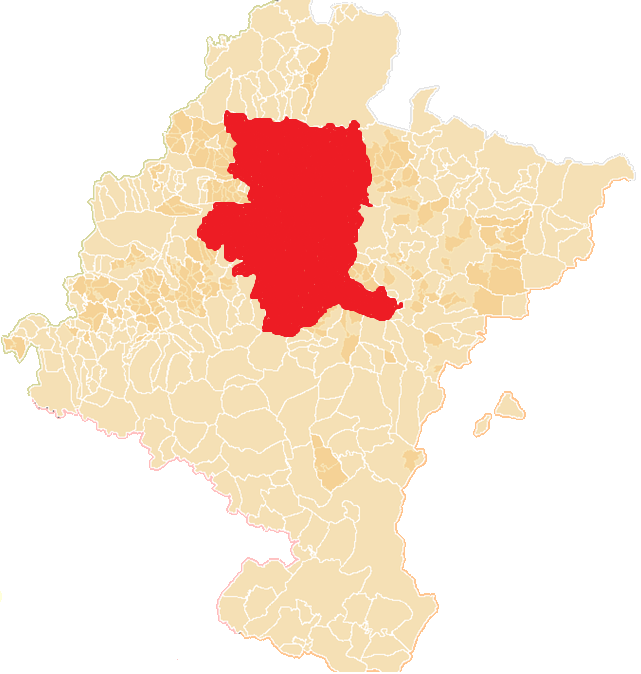 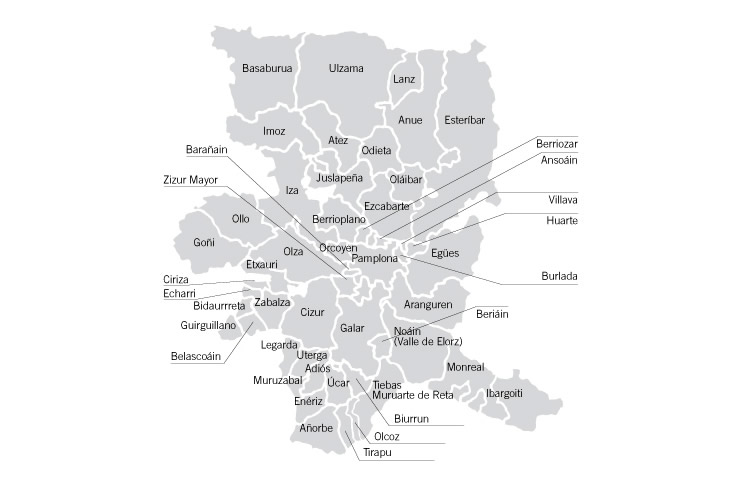 El gobierno y la administración de la Mancomunidad corresponden a los siguientes órganos:Asamblea General, órgano representativo de todos los ayuntamientos mancomunados, integrada por 54 miembros (27 del Ayuntamiento de Pamplona y otros 27 del resto de ayuntamientos de la comarca).Presidente.Comisión Permanente, constituida por 16 miembros de forma proporcional a la representatividad política existente en la Asamblea.II.2 Sociedad Servicios de la Comarca de Pamplona, S.A. La sociedad fue constituida el 4 de enero de 1983 con un capital de 1.202.000 euros perteneciente íntegramente a la Mancomunidad. Se creó como forma de gestión directa de servicios públicos.La sociedad presta los servicios de ciclo integral de agua y recogida y tratamiento de residuos, así como los de planificación, control y las actividades de carácter administrativo relativas a la Gestión del Parque Fluvial de la Comarca de Pamplona. Con efectos de 1 de enero de 1998, la Mancomunidad adscribió a la sociedad, por un periodo mínimo de 25 años, la totalidad del patrimonio afecto a los servicios cuya gestión le encomienda. A partir del 1 de enero de 1998, corresponde a la sociedad la realización de las inversiones necesarias para la prestación de los servicios encomendados. La Mancomunidad es la entidad titular de las subvenciones para la financiación de las inversiones y transfiere las mismas a la sociedad.Los órganos de gobierno y administración de la sociedad son la Junta General, constituida por los miembros de la Asamblea General de la Mancomunidad, y el Consejo de Administración del que forman parte 16 miembros.II.3 Auditorías y certificaciones La Mancomunidad y su sociedad presentan las siguientes auditorías:Auditoría financiera anual de la Cuenta General que comprende la auditoría de las cuentas anuales de la Mancomunidad, de las cuentas anuales de la sociedad y de la cuenta consolidada de ambas entidades.Auditoría de cumplimiento de la Ley Orgánica 15/1999, de 13 de diciembre, de Protección de Datos de Carácter Personal tanto por la Mancomunidad como por la Sociedad. La última auditoría corresponde al ejercicio 2014 Auditoría sobre Sistemas de Prevención de Riesgos Laborales. La última auditoría se realizó en febrero de 2015. Sistema de control de Calidad. Dispone de una acreditación del sistema de calidad de los laboratorios desde el año 2000 de acuerdo a la Norma ISO 17025. La última reevaluación a cargo de la Empresa Nacional de Acreditación se realizó en 2013.Auditoría de “emisiones de CO2” realizada en 2015 por AENOR de conformidad a la Norma UNE-EN ISO 14064-1:2012. Además de estas auditorías, la mancomunidad y la sociedad se someten a inspecciones a cargo de diferentes entidades, Organizaciones de Control Autorizado (OCAs), en relación con aspectos medioambientales (emisiones a la atmosfera, lixiviados...), seguridad industrial de las instalaciones y equipos de los centros productivos y oficinas, estaciones de tratamiento de agua potable, estaciones de tratamiento de aguas residuales y taller de explotación y mantenimiento de redes. II.4 Normativa La normativa a la que está sujeta la mancomunidad durante el año 2013 la constituyen, entre otras, las siguientes disposiciones legales y reglamentarias:Estatutos.Ley Foral 6/1990, de 2 de julio, de la Administración Local de Navarra. Ley Foral 2/1995, de l0 de marzo, de Haciendas Locales de Navarra.Ley Foral 6/2006, de 9 de junio, de contratos públicos. Ley 38/2003, de 17 de noviembre, General de Subvenciones.Ley 7/1985, de 2 de abril, de Bases de Régimen Local.Decreto Foral Legislativo 251/1993 de 30 de agosto por el que se aprueba el Texto refundido del Estatuto de Personal al servicio de las Administraciones Públicas de Navarra.Decreto Foral 270/1998, Decreto Foral 271/1998 y Decreto Foral 272/1998, los tres de 21 de septiembre, de presupuesto y gasto público, de estructura presupuestaria e Instrucción General de Contabilidad para la Administración Local de Navarra, respectivamente.Ley Foral 8/1998, de 1 de junio, del transporte regular de viajeros en la Comarca de Pamplona-Iruñerria.Ley Foral 9/2005, de 6 de julio, del taxi de Navarra.Ordenanzas reguladoras de la gestión de los serviciosOrdenanzas reguladoras de tasas y precios.La sociedad pública se rige, además de por lo establecido para las sociedades públicas locales en la normativa general de régimen local, por la normativa mercantil y por la siguiente normativa específica:Estatutos.Reglamento de Relaciones entre la Mancomunidad y la Sociedad, aprobado por la Asamblea de la Mancomunidad el 23 de octubre de 1997.III. Objetivos y alcance de la fiscalizaciónDe acuerdo con la Ley Foral 6/1990, de 2 de julio, de la Administración Local de Navarra, la Ley Foral 2/1995, de 10 de marzo, de Haciendas Locales de Navarra y la Ley Foral 19/1984, de 20 de diciembre, reguladora de la Cámara de Comptos se realizó la fiscalización de la Mancomunidad de la Comarca de Pamplona.El objetivo de la fiscalización es emitir una opinión sobre:Gestión del personal de la Mancomunidad y de la Sociedad, así como informar sobre sus retribuciones.Gestión del inmovilizado de la Mancomunidad y de la sociedad, entre otros la adquisición del inmueble de las Salesas en el ejercicio 2010.Análisis de la gestión del Servicio de Transporte Urbano Comarcal prestado por la mancomunidad. Establecimiento de las tasas y precios de los servicios prestados por la sociedad.Cumplimiento de la legalidad contractual en los contratos de obra, suministro y asistencia adjudicados por la Mancomunidad y la sociedad en los ejercicios 2011, 2012 y 2013.Aplicación de los remanentes generados.El alcance del trabajo comprendió el periodo 2011 a 2013, así como el ejercicio 2010 en relación con la operación de adquisición del inmueble de las Salesas.El trabajo se ejecutó de acuerdo con los principios y normas de auditoría del Sector Público aprobados por la Comisión de Coordinación de los Órganos Públicos del Control Externo del Estado Español y desarrollados por esta Cámara de Comptos en su manual de fiscalización.No se incluyó en el alcance del trabajo la fiscalización financiera de la Cuenta General de la mancomunidad, integrada por la cuenta de la propia mancomunidad, las cuentas de la sociedad y los anexos, debido a que presentan auditoría financiera anual con opinión favorable en los ejercicios 2012 y 2013.En el ejercicio 2011, la opinión es favorable excepto por los efectos de que la sociedad registrara directamente contra reservas las subvenciones de capital y cuya corrección hubiera supuesto un mayor resultado de ejercicios anteriores por importe de 817 miles de euros por traspasar a Pérdidas y Ganancias las correspondientes subvenciones de capital.En el ejercicio 2013, sin que afecte a la opinión de auditoría, los auditores llaman la atención sobre el recurso interpuesto por la Mancomunidad contra la sentencia dictada por el Tribunal Administrativo de Navarra sobre las liquidaciones de los ejercicios 2007 y 2009 en relación con la concesión del transporte público.Tampoco hemos fiscalizado el proceso de adjudicación del servicio de recogida y transporte de basuras dado que se encuentra sub iudice y pendiente de pronunciamiento por parte del Tribunal Superior de Justicia de Navarra. En relación con este contrato señalamos lo siguiente:El 14 de mayo de 2014 se publicó en el Portal de Contratación y en el Diario Oficial de la Unión Europea el anuncio de licitación del contrato de recogida y transporte de los residuos domésticos y otros afines, así como la gestión de un sistema de recogida neumática, en el ámbito de la Mancomunidad de la Comarca de Pamplona. El valor de contrato, IVA excluido, se estimó en 159 millones de euros para un plazo máximo de 10 años.  El 15 de octubre de 2014, el Consejo de Administración de la sociedad SCPSA adjudicó el contrato.Un licitador participante en el procedimiento de adjudicación y que no resultó adjudicatario, interpuso ante el Tribunal Administrativo de Contratos Públicos (TACP) de Navarra una reclamación contra la adjudicación del contrato efectuada por la Sociedad SCPSA. El 18 de febrero de 2015, el TACP de Navarra acordó estimar parcialmente la reclamación, declarando la nulidad de pleno derecho del Pliego de condiciones y de todo el procedimiento de contratación.El 5 de mayo de 2015 se admitió a trámite el recurso contencioso administrativo interpuesto por la sociedad SCPSA contra el acuerdo del TACP de Navarra de 18 de febrero de 2015. El 26 de junio de 2015 finaliza el plazo para formalizar la demanda. El acuerdo del TACP de Navarra ha sido también recurrido por la empresa que resultó adjudicataria.Entre los informes que la Cámara de Comptos ha emitido sobre la Mancomunidad de la Comarca de Pamplona, destacamos los siguientes:Informe de 1994. El objetivo de la auditoría se centró en la descripción, análisis y evaluación de la organización, plan estratégico y de gestión, nivel retributivo de los empleados y servicios prestados.Informe de 2005 en el que se fiscalizó el transporte urbano comarcal con el objetivo de emitir una opinión sobre las siguientes cuestiones: adecuación a la legalidad de la contratación del servicio de transporte, análisis de la viabilidad financiera de la empresa, supuestos que puedan concurrir para proceder al rescate de la concesión, evaluación del coste del rescate y análisis de la adquisición de las participaciones de la empresa concesionaria por otra tercera.IV. OpiniónLa opinión de la fiscalización realizada, conforme al alcance del trabajo, es la siguiente:IV.1. MancomunidadPersonal Los gastos de personal de la Mancomunidad en el año 2013 ascendieron a 523.275 euros y representan el 3 por ciento del total de gastos. La plantilla orgánica de la Mancomunidad del 2013 comprende seis puestos de funcionarios de nivel A con complemento de exclusividad del 55 por ciento y complemento de puesto de trabajo entre el 13,72 y el 75 por ciento, además de complemento directivo para los puestos de Secretaría General e Interventor. Las retribuciones del personal funcionario, sin incluir gastos sociales, ascendieron a 328.980 euros en 2013.El presidente de la mancomunidad presta sus servicios en régimen de dedicación exclusiva y en 2013 percibió 56.010 euros brutos.Hemos comprobado que las retribuciones de los funcionarios de la mancomunidad son acordes al puesto al que están adscritos y a los complementos que se aprobaron en la plantilla orgánica, así como que el presidente es retribuido conforme a la cuantía aprobada por la Asamblea General.El personal de la mancomunidad tiene un seguro de vida y accidentes y no está incluido en el plan de pensiones de la sociedad SCPSA.Los miembros de los órganos colegiados de la mancomunidad perciben una dieta por concurrencia efectiva a las sesiones, que desde el 1 de junio de 2010 es de 194,78 euros por día. En el año 2013, el total de dietas ascendió a 62.135 euros.Servicio de transporte urbano comarcalLa Mancomunidad presta el servicio de transporte urbano comarcal en 18 municipios de la Comarca. La forma de prestación del servicio es de gestión indirecta mediante sociedad mercantil.El coste del transporte y su financiación en los tres últimos ejercicios ha sido:El plan de transporte 2011-2012 aprobado por la Mancomunidad y el Gobierno de Navarra para dichos ejercicios se prorrogó hasta el año 2014 inclusive. En dicho documento se estableció la financiación del transporte mediante tarifas de usuarios, aportaciones de la Administración Foral y Municipios de forma que cubrieran todos los costes previstos del servicio en dichos ejercicios. Sin embargo, el servicio de transporte generó un déficit en los ejercicios 2011 y 2012 debido a la caída de los ingresos por tarifas por el descenso de viajeros, pese a que algunos de los tipos de tarifas que la Mancomunidad aprobó fueron superiores a las previstas en el plan.En los ejercicios 2011, 2012 y 2013 el grado de cobertura de los costes totales del servicio por tarifas y aportaciones fue:El coste del transporte no cubierto con los ingresos por tarifas de los usuarios y por aportaciones de la Administración y de los ayuntamientos se financió con remanente generado en ejercicios anteriores y con ingresos que la sociedad pública SCPSA había obtenido de la venta de energía producida en la explotación de concesiones hidroeléctricas. El 87 por ciento del total del coste del transporte en 2013 corresponde al coste de ejecución del servicio por la empresa concesionaria. Hemos comprobado que se ha calculado conforme a los criterios y fórmulas establecidas en el pliego de cláusulas regulador del contrato y que se han implantado procedimientos para el control de las variables que definen la fórmula de cálculo del precio contratado con la concesionaria, horas realizadas y kilómetros recorridos.Así mismo, la mancomunidad ha implantado procedimientos de control de la recaudación de las tarifas de los usuarios, el 83 por ciento de las cuales se cobran mediante tarjetas.La empresa adjudicataria del servicio del transporte urbano comarcal ofertó en el año 2009 un compromiso de viajeros medio anual de 40,98 millones para el periodo 2010 a 2019 justificado en un estudio de diagnóstico de la red. Se presentaron cinco empresas que ofertaron un número medio de viajeros entre 39,38 y 41,01 millones. La demanda real en los años 2010-2013 fue inferior al valor mínimo de 37 millones de viajeros anuales fijado por la mancomunidad.En enero de 2013, la empresa concesionaria solicitó el restablecimiento económico de la concesión del servicio alegando disminución de la rentabilidad desde el año 2010. La Asamblea General de la Mancomunidad acordó por unanimidad estimar parcialmente la solicitud de ruptura del equilibrio económico en relación con el compromiso de viajeros por concurrir los requisitos legalmente establecidos y modificar temporalmente algunas condiciones del contrato.La Mancomunidad justificó que, mediando una adecuada gestión de la concesión, fue la prolongación y ahondamiento de la crisis, que no pudo preverse en 2009 al adjudicar la concesión, lo que generó que disminuyera desde el ejercicio 2010 el número de usuarios.La mancomunidad resolvió sobre la compensación al concesionario conforme a lo establecido en el pliego regulador. Al respecto emitió informe jurídico, técnico y económico en el que efectuó una valoración global de las circunstancias imprevisibles concurrentes, analizó todas las causas alegadas por la concesionaria para solicitar la ruptura del equilibrio económico de la concesión y le otorgó audienciaPor otra parte, analizó las cuentas de la empresa concesionaria y se valoró en conjunto el perjuicio económico por la disminución del número de viajeros en todos los componentes de la fórmula establecida para retribuir al concesionario y en sus resultados de explotación. Se analizó la retribución del concesionario teniendo en cuenta su beneficio de explotación, esto es, considerando que los ingresos de prestación del servicio le permitieran cubrir los gastos de explotación, la amortización del inmovilizado y un margen de beneficio. Con la solución adoptada, la concesionaria obtendría unos resultados de explotación en los años 2014 a 2016 situados entre el uno y el cuatro por ciento de sus gastos de explotación, margen que puede considerarse razonable. Compra del inmueble de las SalesasLa adquisición en el ejercicio 2010 del inmueble de las Salesas por un precio de 4.500.000 euros, se tramitó, en general, cumpliendo los requisitos establecidos en la normativa aplicable. Dicha operación de compra se vinculó a la concertación de un préstamo de cuantía equivalente al 90 por ciento del coste de adquisición, 4.050.000 euros, con la entidad financiera titular del inmueble y, al tratarse de una operación vinculada, no se analizaron ofertas de otras entidades financieras.No se ha ejecutado la obra de rehabilitación prevista para los años 2013 y 2014 por un importe de 11,48 millones de euros.En el año 2013, la mancomunidad soportó unos gastos de mantenimiento del edificio de 5.514 euros. Además pagó 327.845 euros de intereses y amortización del préstamo concertado para su adquisición.Los gastos por alquiler de inmuebles ascendieron a 193.495 euros en 2013.Contratación administrativaLa Mancomunidad ha cumplido los principios de publicidad y concurrencia en la adjudicación de los cinco contratos de suministro y asistencia revisados por esta Cámara  y que fueron adjudicados en el periodo 2011-2013.Situación financieraA continuación se presentan algunos indicadores de la situación financiera de la mancomunidad en los ejercicios 2011, 2013 y 2013.El ahorro bruto negativo de los ejercicios 2011 y 2012 se debe a que no se devengaron ingresos corrientes por aportaciones de los ayuntamientos al TUC, dado que este servicio se financió con ingresos por licencias de taxi generados en 2006 y 2007 y por excedentes del servicio de TUC obtenidos en ejercicios anteriores a 2011. Dichos ingresos se invirtieron en activos financieros y, por tanto, no tienen la consideración de recursos corrientes. Así, los ingresos por activos financieros devengados en 2011 y 2012 ascendieron a 3,77 y 1,27 millones de euros respectivamente y de los mismos la mancomunidad obtuvo una rentabilidad de 150.827 euros.En 2013 la mancomunidad no dispone de excedentes invertidos en activos financieros para financiar el TUC. En este ejercicio, obtuvo un ahorro neto de 343.519 euros, una vez financiados los gastos de funcionamiento y la carga financiera, tenía capacidad de endeudamiento de hasta el 2,24 por ciento de sus ingresos corrientes y disponía de remanente de tesorería de 475.529 euros para financiar gastos en el ejercicio 2014.IV.2. Sociedad Comarca de Pamplona, S.A. (SCPSA) Retribuciones del personalLos gastos de personal de la Sociedad SCPSA en el año 2013 ascendieron a 21.054.104 euros y representan el 29 por ciento del total de gastos de explotación. En 2013, la sociedad contaba con 452 empleados distribuidos en 134 puestos de trabajo diferentes y que prestaban sus servicios en 11 centros de trabajo. Del total de empleados, 72 eran de libre designación o remoción y correspondían a directores de área, jefes y encargados.Los puestos de libre designación son seleccionados por la Dirección entre el personal de la propia organización y convocados externamente en caso de no existir personal interno para el puesto.La sociedad se organiza bajo la dirección de la directora gerente en ocho áreas dirigidas por un director y 15 departamentos dependientes de las áreas. Las relaciones laborales de la sociedad con sus trabajadores se regulan en el convenio colectivo firmado el 23 de julio de 2012 para el periodo 2010-2014, prorrogable por un año, hasta 31 de diciembre de 2015.Las retribuciones de los empleados de la sociedad están integradas por los siguientes conceptos:  Retribución por valoración de puestos de trabajo que oscila entre 29.180 euros y 85.726 euros en los puestos de libre designación o remoción y entre 23.372 y 53.936 euros en el resto de puestos. Retribución por condiciones de trabajo que oscila entre 118,21 y 2.600,58 euros anuales. Es percibida por 53 de los 134 puestos, 13 de ellos de libre designación.  Antigüedad: 108,1 euros en 2013 por año de servicio Pluses: fuga, jornada nocturna, jornada festiva y plus especialRetribución de la directora gerenteLa directora gerente de la sociedad tiene un contrato de trabajo especial de alta dirección al amparo de lo establecido en el Real Decreto Legislativo 1/1995, del Estatuto de los trabajadores, de 24 de marzo y el Real Decreto 1382/1985, que regula la relación laboral de carácter especial del personal de alta dirección, de 1 de agosto.El contrato tiene vigencia desde el 1 de enero de 2012 hasta el 31 de diciembre de 2015 y fija una retribución bruta por todos los conceptos, incluidos los pactos de no concurrencia y exclusividad de 85.435,36 euros, actualizable conforme a lo dispuesto en la correspondiente Ley de Presupuestos para los funcionarios de la Administraciones Públicas de Navarra. A efectos comparativos, se muestran las retribuciones aprobadas para el año 2012 para personal directivo con consideración de alto cargo de las sociedades públicas de la Administración de la Comunidad Foral de Navarra integradas en la Corporación Pública Empresarial de Navarra (CPEN), clasificadas de menor a mayor complejidad de su gestión.El contrato de la directora gerente de SCPSA no contiene cláusulas especiales y a su finalización, le corresponderá la indemnización regulada en la legislación aplicable en ese momento. No se han pactado indemnizaciones en el contrato.La directora gerente no está incluida en el plan de pensiones. Dispone de cobertura por pólizas contratadas por la SCPSA de responsabilidad civil, seguro de accidentes y seguro de vida.Retribuciones de los órganos de administraciónLas retribuciones de los órganos de administración de la sociedad en el año 2013 ascendieron a 30.970 euros y desde el año 2012 se retribuye 194,78 euros por sesión con una retención del 35 por ciento de IRPF. La justificación de la asistencia se sustenta en las actas del órgano colegiado. La sociedad tiene contratada una póliza de seguros de responsabilidad civil para todos los miembros del consejo de administración, que además disponen de un seguro de vida y accidentes.Plan de pensionesLa sociedad pública puede constituir planes de pensiones y realizar aportaciones al mismo, así como contratos de seguros colectivos, al amparo de la Ley 8/1987, reguladora de los Planes y Fondos de Pensiones,  y por el Real Decreto Legislativo 1/2002, que aprueba el Texto Refundido de la Ley de regulación de los Planes y Fondos de Pensiones y deroga la Ley 8/1987.En el año 1999, y tal como recomendaba esta Cámara, la sociedad formalizó los compromisos de pensiones existentes a través de la figura de un plan de pensiones y suscribió un fondo de pensiones externo e individual, gestionado, administrado y custodiado por una entidad gestora de fondos, en cumplimiento de la normativa relativa a la obligatoriedad de externalización de los compromisos de pensiones. El plan de pensiones se encuadraba en la modalidad de prestación definida a través del cual se concedían a los empleados de la sociedad prestaciones de jubilación, incapacidad y fallecimiento.En el año 2012, se modificó y se transformó en un plan mixto, de aportación y prestación definida. La modificación del Plan de pensiones ha supuesto una mejora económica para la sociedad, al haberse aprobado, entre otras, las siguientes condiciones: Limitación de la aportación anual de la sociedad al cuatro por ciento del salario pensionable Fijación de un índice de evolución de forma fija del dos por ciento. Aseguramiento de todas las prestaciones del Plan, con la consiguiente liberación de constituir un margen de solvencia y la provisión por riesgos antes asumidos por la Sociedad. En la operación de aseguramiento se ha conseguido una rentabilidad del 6,07 por ciento y la sociedad se libera de la obligación de garantizar una rentabilidad del cuatro por ciento.Las prestaciones de jubilación, incapacidad y fallecimiento abonadas en forma de renta, desde junio de 2012 se abonarán en un pago únicoAdemás, se acordó revisar el Plan cada cuatro años, tanto desde el punto de vista prestacional como del porcentaje de aportación.Los dos colectivos de partícipes existentes antes de junio de 2012, diferenciados en función de su ingreso en la empresa antes o después del 1 de enero de 1985, se transforman en los siguientes colectivos: colectivo 1 integrado por los partícipes adheridos al plan a fecha 8 de junio de 2012, colectivo 2 conformado por el resto de partícipes y colectivo 3 integrado por los beneficiarios que a 8 de junio de 2012 percibieran prestaciones del plan. La cobertura media de jubilación del colectivo 2 se reduce del 1,5 por ciento del salario pensionable anual correspondiente al colectivo 1 y a los colectivos existentes antes de la modificación del Plan a unos índices situados entre el 0,5 y el uno por ciento en función de la antigüedad.En cuanto a la prestación media de jubilación, 140 partícipes recibirán en un pago único una prestación entre 16.000 y 40.000 euros, 277 partícipes cobrarán entre 40.000 y 80.000 euros y 32 partícipes recibirán más de 80.000 euros.Las operaciones contabilizadas en la sociedad en relación con el Plan de pensiones están soportadas en estudios actuariales realizados anualmente por profesionales externos. Así mismo, las cuentas anuales del ejercicio 2013 del depósito, fondo de pensiones, al que se adscribe el Plan y cuya titularidad corresponde a los partícipes y beneficiarios del plan, están auditadas y presentan opinión favorable.Se han respetado las limitaciones establecidos en las Leyes de presupuestos generales del Estado para las aportaciones al Plan de pensiones.Servicios prestadosLa sociedad presta los servicios del ciclo integral del agua, recogida y tratamiento de residuos y parque fluvial.Para todos ellos se han aprobado cartas de servicios publicadas en la Web de la Mancomunidad en la que se contemplan los compromisos adquiridos, así como informes de seguimiento en los que se analiza el cumplimiento de los compromisos a través de los indicadores definidos para su medición o las encuestas de satisfacción realizadas a los usuarios. Es destacable el cumplimiento generalizado de todos los compromisos adquiridos.El coste de estos servicios y su financiación en el ejercicio 2013 ha sido:Los precios de los servicios del ciclo integral del agua y las tasas de recogida y tratamiento de residuos han sido aprobadas por la mancomunidad y están recogidas en las correspondientes ordenanzas. Los precios aplicados en el ciclo integral del agua cubren el 66 por ciento del coste total del servicio. En la determinación de este porcentaje no se incluye el canon de saneamiento pagado por los usuarios y gestionado por la sociedad pública Navarra de Infraestructuras Locales S.A. Por tanto, si excluimos del ciclo integral del agua el saneamiento y depuración en alta y consideramos únicamente el abastecimiento en alta y redes locales, el precio aplicado cubre el 98 por ciento del coste total de dichos servicios.La tasa de recogida y tratamiento de residuos financia el 87 por ciento del coste total del servicio. El Reglamento de relaciones Mancomunidad-sociedad SCPSA establece que la sociedad ajustará su actuación a los principios de economía y eficiencia, de manera que el importe global de las tarifas cubra el coste de la prestación de cada servicio que gestione.El coste del servicio incluye los costes directos e indirectos, incluidos los de carácter financiero, amortización del inmovilizado así como las provisiones dotadas. Los costes indirectos se reparten en función de los gastos de personal directo de cada servicio.Se consideran como financiación del coste de los servicios las subvenciones recibidas para la ejecución de inversiones en infraestructuras afectas a los servicios, en la medida que, siguiendo los criterios contables del Plan General de Contabilidad Pública, se imputan al resultado del ejercicio. Si no se tuvieran en cuenta dichos ingresos, en ninguno de los servicios prestados por la sociedad se obtendría superávit y tampoco se generan recursos suficientes para renovar las instalaciones afectas al servicio dado que al imputar las subvenciones de capital al resultado del ejercicio sólo se está considerando como gasto la amortización correspondiente a la parte no subvencionada de las infraestructuras.En el periodo 2011-2013, el 68 por ciento de las inversiones realizadas se han financiado con subvenciones de capital.Por otra parte, las nuevas instalaciones de redes de saneamiento y abastecimiento, que una vez recepcionadas por la entidad local correspondiente, previo informe favorable de la sociedad SCPSA sobre cumplimiento de prescripciones técnicas, pasan a ser propiedad de la Mancomunidad no están valoradas ni se registran contablemente, por lo que tampoco se amortizan.Por tanto, la sociedad no está recuperando con los ingresos el coste de las inversiones en infraestructuras afectas a los servicios que presta, dado que el fondo generado a través de la estimación anual de la amortización, calculada sobre coste histórico, no es suficiente para recuperar la inversión realizada.La sociedad tiene capacidad de autofinanciación, habiendo obtenido en 2013 un fondo de recursos efectivos o cash flow de 10,42 millones de euros, fondo que se ha generado casi en su totalidad a través de la actividad de explotación.ContrataciónLa sociedad SCPSA ha cumplido la Ley Foral de Contratos públicos y sus normas de contratación en la preparación y adjudicación de los contratos de obra, suministro y asistencia adjudicados en los años 2011, 2012 y 2013 y revisados por esta Cámara, y ha aplicado procedimientos que garantizan el cumplimiento de los principios de publicidad y concurrencia.Como hecho posterior destacamos que, en febrero de 2015, el Tribunal Administrativo de Contratos Públicos de Navarra declaró nulo el pliego de condiciones y todo el procedimiento de contratación del servicio de recogida y transporte de basuras de un valor estimado de 159 millones de euros para un plazo de 10 años.IV.3. Estabilidad presupuestaria y sostenibilidad financieraEn el año 2013, la mancomunidad y su sociedad pública cumplieron los principios de estabilidad presupuestaria y sostenibilidad financiera. Así, la Mancomunidad obtuvo capacidad de financiación, cumplió la regla de gasto y su nivel de deuda viva no superó el 110 por ciento de los ingresos corrientes. Por otro lado, la sociedad, considerada de mercado porque sus ingresos por ventas y prestaciones de servicios cubren más del 50 por ciento de los costes de producción, presentaba equilibrio financiero.A continuación, se muestran los resultados que obtuvieron tanto la Mancomunidad como su sociedad dependiente en relación a los objetivos anteriormente mencionados.La Mancomunidad presentaba en el año 2013 una capacidad de financiación cifrada en 263.042 euros, tal como se muestra en el cuadro siguiente. En cuanto a la regla del gasto, el gasto computable en el año 2013 no superó el límite previsto para dicho ejercicio, obteniéndose un margen de 2,39 millones de euros: La deuda viva de la Mancomunidad representa el 22 por ciento de los ingresos corrientes devengados en 2013, por debajo del límite del 110 por ciento establecido para concertar nuevas operaciones de crédito. Por su parte, la sociedad presentaba en el ejercicio 2013 una capacidad de financiación de 6,13 millones de euros. IV.4. Conclusión final y recomendacionesConsideramos que, en general, tanto la Mancomunidad como su sociedad gestionan adecuadamente los servicios que prestan y han establecido procedimientos de control para comprobar el correcto funcionamiento de los mismos. Así mismo, las retribuciones del personal son acordes a lo aprobado en la plantilla orgánica de la Mancomunidad y en el convenio de la Sociedad. La gestión del inmovilizado no financiero y de los activos financieros en los que han invertido ha sido adecuada y han cumplido la legalidad en la contratación administrativa de obras, asistencia y suministro y en la compra del edificio de las Salesas.Así mismo, consideramos que los remanentes generados, tanto en la mancomunidad por la prestación del servicio de transporte urbano comarcal como en la sociedad en la gestión de los servicios del ciclo integral del agua y de recogida y tratamiento de residuos urbanos, están afectados a la financiación del servicio y de las inversiones en infraestructuras adscritas a los mismos.Así, en el caso de la Mancomunidad el propio plan de transporte establece que los remanentes estarán destinados a la financiación del servicio.En el caso de la sociedad, con los precios y tasas cobrados por los servicios que presta no está recuperando el coste total del servicio, entre el que se incluye la amortización de las inversiones realizadas. Por tanto, esto supone que a la hora de acometer futuras inversiones en infraestructuras tendría que depender en parte de financiación externa. Recomendaciones:Realizar la provisión interna del puesto en situación de servicios especiales en la mancomunidad mediante concurso de méritos.Practicar, a todos los miembros, retención de IRPF en las dietas por asistencias a las reuniones de los órganos colegiados de la mancomunidad.Informar en la memoria sobre el coste total de ejecución del servicio de transporte urbano comarcal y de los ingresos por tarifas que recibe la concesionaria de los usuarios.Aprobar un inventario valorado y actualizado de todos los bienes de la mancomunidad.Aprobar expresamente el expediente de contratación por el órgano de contratación y emitir informe jurídico e informe de necesidades en todos los contratos adjudicados por la sociedad.Valorar, contabilizar y amortizar las nuevas redes de abastecimiento y saneamiento construidas que recibe la mancomunidad y traspasa a la sociedad.Indicar en el programa anual de actuación, inversiones y financiación de la sociedad, los objetivos perseguidos y rentas que se espera obtener y efectuar un seguimiento de su ejecución.V. Conclusiones En este epígrafe se describen las principales conclusiones obtenidas de la fiscalización realizada. V.1. Plan estratégico El vigente plan estratégico aprobado por la Mancomunidad y su sociedad pública corresponde al periodo 2013-2016. En este plan se define el marco general orientador de la actuación de la mancomunidad y la sociedad a través del establecimiento de 24 retos estratégicos, concretados anualmente en el plan de gestión. Así, en el plan de gestión de 2013 se establecen 34 proyectos para los servicios del ciclo integral del agua, recogida y tratamiento de residuos urbanos, transporte urbano comarcal, taxi y también a nivel corporativo, definiendo para cada proyecto la misión, los objetivos anuales y el responsable asignado al proyecto. Mensualmente se realiza el seguimiento de los indicadores fijados para la medición de los objetivos  y anualmente, a través del cuadro de mando integral, se analiza el cumplimiento de los objetivos establecidos en el plan de gestión anual. Constan tres informes de evaluación y revisión del plan de gestión del ejercicio 2013, dos semestrales y uno anual, en el que se realiza para cada proyecto el seguimiento de los objetivos establecidos. De los 34 proyectos definidos en el plan de gestión de 2013, 23 presentan un grado de realización alto, ocho realización media y solamente en tres el grado de realización ha sido bajo.V.2. MancomunidadV.2.1. Ejecución presupuestaria y situación financieraEl presupuesto de la mancomunidad para el ejercicio 2013 fue aprobado por la asamblea general el 20 de diciembre de 2012 con unas previsiones de ingresos y gastos de 15.843.897 euros. En los cuadros siguientes se muestra su ejecución y la comparación con los derechos y gastos devengados en 2012.Los derechos reconocidos en 2013 ascendieron a 15.277.614 euros, un 96 por ciento de las previsiones definitivas. El 89 por ciento del total de ingresos están relacionados con el Transporte urbano comarcal.Los derechos de 2013 fueron un seis por ciento menos que los reconocidos en 2012 debido principalmente a que en 2012 hubo ingresos de activos financieros por importe de 1.274.752 euros, no existentes en 2013.Las obligaciones reconocidas en 2013 ascendieron a 15.249.203 euros, un 96 por ciento de los créditos definitivos. Destaca la baja ejecución de las inversiones, un 53 por ciento de los créditos definitivos. El 90 por ciento del total de obligaciones reconocidas están relacionados con el transporte urbano comarcal.Los gastos de 2013 fueron un 13 por ciento menos que los reconocidos en 2012 debido principalmente a la disminución en un 16 por ciento de las transferencias corrientes. Los gastos de personal disminuyeron en un siete por ciento y los de bienes corrientes y servicios aumentaron en un seis por ciento. A continuación se presentan algunos indicadores de la situación financiera de la Mancomunidad en el periodo 2011-2013.En el ejercicio 2013, la Mancomunidad financió sus gastos de funcionamiento y la carga financiera de la deuda con ingresos corrientes, obteniendo un ahorro neto de 343.519 euros. Sin embargo, en los dos ejercicios anteriores, no se generó ahorro porque los gastos de funcionamiento del TUC fueron financiados con los excedentes generados en dicho servicio en el año 2010 y en ejercicios anteriores, así como con ingresos por 90 licencias de taxi concedidas en 2006 y 2007, ingresos que compensaron las aportaciones de los ayuntamientos y que fueron invertidos en activos financieros. La deuda viva de la Mancomunidad en 2013 ascendía a 3.391.163 euros, que supuso una carga financiera anual de 327.923 euros y un nivel de endeudamiento del 2,15 por ciento de sus ingresos corrientes, por debajo del límite del 4,39 por ciento.El resultado presupuestario ajustado de 2013 fue de 28.411 euros.El remanente de tesorería para gastos generales a 31 de diciembre de 2013 fue de 475.529 euros, por lo que presenta capacidad líquida para financiar gastos del ejercicio siguiente.V.2.2. Gastos de personalLos gastos de personal de la Mancomunidad en el año 2013 ascendieron a 523.275 euros y representan el 3 por ciento del total de gastos. Su grado de ejecución se situó en el 93 por ciento de los créditos definitivos. Fueron un 7 por ciento menos que los reconocidos en el año 2012 debido principalmente a la no existencia en 2013 del puesto de personal eventual de Presidencia. La composición de los gastos de personal en los años 2012 y 2013 es:La Mancomunidad no abonó a su personal la paga extra de diciembre de 2012, en aplicación del Real Decreto Ley 20/2012, de 13 de julio, de medidas para garantizar la estabilidad presupuestaria, pero al amparo de la Ley Foral 28/2012, de 28 de diciembre, aprobó y reconoció una obligación en 2012 de cuantía equivalente a la paga extra de junio de dicho año en concepto de complemento por pérdida de poder adquisitivo, complemento pagado en enero de 2013. La ley Foral 28/2012 entró en vigor el 3 de enero de 2013, día siguiente a su publicación en el Boletín Oficial de Navarra, lo que planteó dudas sobre la validez de las medidas que contempla previstas para 2012. Por ello y “para garantizar la seguridad jurídica de las medidas adoptadas en 2013 por diversas entidades locales a su amparo”, el Parlamento de Navarra aprobó la Ley Foral 25/2013, de 2 de julio, que modifica la Ley Foral 28/2012, en el sentido de ampliar hasta el 31 de agosto de 2013, el plazo de abono por las administraciones públicas de Navarra del complemento compensatorio a sus empleados. Contra esta Ley Foral, el 30 de julio de 2013 se interpuso un recurso de inconstitucionalidad, admitido por el Tribunal Constitucional, que declaró suspender su aplicación con fecha 14 de septiembre de 2013. El 17 de diciembre de 2013, el Tribunal Constitucional acordó mantener la suspensión declarada en septiembre de 2013.Ante la normativa contradictoria y los recursos planteados, consideramos que la solución definitiva a esta situación dependerá de las resoluciones que dicten las instancias judiciales competentes.La representación gráfica de la estructura orgánica de la mancomunidad en 2013 era la siguiente: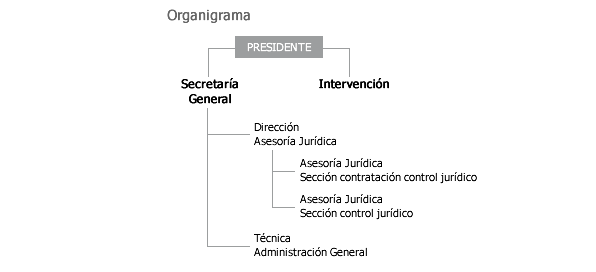 La plantilla orgánica de la Mancomunidad aprobada para el ejercicio 2013 incluía los siguientes seis puestos, todos de carácter funcionarial. Todos los puestos son de nivel A y tienen asignado el complemento del 55 por ciento de exclusividad. Además, el puesto de Secretaría General e Intervención tienen complemento de puesto de trabajo del 75 por ciento y de puesto directivo el 3,72 por ciento. El puesto de director de la asesoría jurídica se encuentra en la situación de servicios especiales y está ocupado por el jefe de la sección de contratación cuyo puesto a su vez se asignó al jefe de la sección de control jurídico, ocupado este último por un contratado en régimen administrativo.No consta que la provisión interna del puesto de asesor jurídico ni de jefe de la sección de contratación se realizara mediante concurso de méritos.El personal de la mancomunidad no tiene plan de pensiones y sí un seguro de vida y accidentes.Hemos revisado las retribuciones de los empleados de la mancomunidad, comprobando que corresponden al puesto al que están adscritos y que perciben las retribuciones que figuran en la plantilla orgánica.El presidente de la Mancomunidad presta sus servicios en régimen de dedicación exclusiva. En 2013 percibió 56.010 euros brutos, conforme al acuerdo de la Asamblea General de 1988 en el que se aprobó una retribución para dicho cargo similar al puesto de Secretaria General, excepto en el complemento de puesto directivo, incrementada anualmente en el IPC. A partir del año 2008 la retribución no se incrementó y en el año 2010 se redujo en un ocho por ciento.Los miembros de los órganos colegiados de la mancomunidad, Asamblea General y Comisión Permanente, perciben, desde el 1 de junio de 2010 una dieta por concurrencia efectiva a las sesiones de 194,78 euros por día, independientemente de las sesiones a las que hayan asistido. Tienen el deber de acudir a las sesiones de aquellos órganos de los que formen parte, salvo causa justificada que lo impida. Las dietas percibidas por los miembros de la asamblea en los años 2011, 2012 y 2013 fueron:Un miembro no percibe dietas porque renunció a ellas desde el tercer trimestre de 2013.No se practica retención de IRPF a todos los miembros de los órganos representativos de la Mancomunidad, solamente a aquellos que lo solicitan. La asistencia a las reuniones de los órganos colegiados se controla a través del acta de las sesiones y trimestralmente se envía a intervención el detalle de asistencias y el importe a percibir. V.2.3. Transporte urbano comarcal La Mancomunidad presta el servicio de transporte urbano comarcal en 18 municipios de la Comarca mediante concesión adjudicada en el año 2009 por un plazo de 10 años. Este servicio se regula en el Plan de Transporte aprobado por la mancomunidad y la Administración Foral para el periodo 2011-2012 y prorrogado para 2013 y 2014. El coste del transporte y su financiación en los tres últimos ejercicios ha sido:Costes del servicio del transporteEl coste del servicio del transporte urbano comarcal está integrado por el coste de la concesión y los costes propios de la mancomunidada) Costes de la concesión: la mancomunidad paga a la empresa concesionaria la diferencia entre los costes de operación e inversión y los ingresos por tarifas del servicio, corregida por los incentivos y penalizaciones de gestión, conforme a la fórmula establecida en el pliego regulador del contrato.Esta fórmula se determinó tras evaluar diferentes alternativas para retribuir el servicio, entre las cuales se eligió aquella que repartieran, entre la mancomunidad y el concesionario, los riesgos de la operación y el riesgo por ingresos de usuarios del servicio.Hemos comprobado que los costes de operación del servicio de los años 2011, 2012 y 2013 facturados por la empresa concesionaria han sido calculados aplicando la fórmula establecida en el pliego regulador del contrato, esto es:CO = PH * H + PK * KCo: coste de operación del servicioPH : precio por BusxHora útil. H: número de BusxHoras útiles efectivamente realizadas PK : precio por BusxKilómetro útil. K: número de BusxKilómetros útiles efectivamente recorridos Se aplicaron los precios ofertados por la empresa concesionaria actualizados con la variación del IPC y de los precios de los carburantes, así como las horas y kilómetros realizados, según los cálculos que realiza la Mancomunidad teniendo en cuenta la planificación del transporte, número de líneas y calendario y horarios de funcionamiento. Estos datos están soportados en un informe técnico realizado por la mancomunidad y contrastados con la liquidación que presenta la empresa concesionaria. Mensualmente se firma un acta de mediciones entre ambas entidades.El pliego de cláusulas prevé que el concesionario disponga de una aplicación sobre un sistema de ayudas a la explotación (SAE), que remita información a la mancomunidad sobre el número de horas realizadas y kilómetros recorridos. No ha finalizado la implantación total de este sistema. La Mancomunidad contabiliza en cada ejercicio como gasto de transferencia corriente a la empresa concesionaria, la aportación neta resultante de deducir a los costes de operación, mantenimiento, información e inversión e incentivos de gestión, los ingresos por las tarifas a los usuarios, todos ellos referidos a los meses de enero a noviembre del ejercicio y la liquidación del año anterior. La imputación al ejercicio presupuestario de la liquidación del ejercicio anterior no desvirtúa la cifra del coste anual del servicio. Durante cada ejercicio la Mancomunidad realiza pagos mensuales a cuenta estimados teniendo en cuenta los realizados en el año anterior, pagos que se regularizan en la liquidación final ajustándolos a los costes y recaudación efectivamente realizados en el ejercicio.Los costes de inversión están formados por la amortización técnica de las inversiones realizadas por el concesionario más el coste de financiación de las inversiones calculado a un tipo de interés del promedio del euribor mensual más 0,25.Los costes facturados por la concesionaria han sido inferiores a los previstos en el plan de transporte. Por un lado, el tipo de interés ha sido inferior al establecido en el Plan y por otro, el coste de amortización también ha sido menor debido al retraso en la entrada en funcionamiento de la flota renovada al retrasarse la ejecución de inversiones, tales como el sistema de pago y el sistema de ayuda a la explotación.Los incentivos de gestión dependen de la utilización del servicio y de la calidad del mismo. Los primeros se calculan en función del número de viajeros reales, inferior en todo el periodo 2011-2013 a los viajeros previstos lo que ha dado lugar a penalizaciones a la empresa concesionaria. Sin embargo, los incentivos por calidad, soportados en estudios y encuestas anuales, han sido positivos.b) Los costes propios de la mancomunidad imputados al servicio del transporte corresponden a gastos de publicidad, estudios y encuestas de satisfacción para valorar la calidad del servicio, el servicio de control de pago, recarga de tarjetas y la facturación de SCPSA por personal dedicado a dicho servicio. Hemos revisado en una muestra que los gastos están justificados y aprobados. c) En el año 2012, la Mancomunidad pagó 961.122 euros, incluidos 7.659 euros de intereses, a la anterior concesionaria de transporte, conforme a un auto de 1 de febrero de 2012.La anterior concesionaria del servicio del TUC de la Comarca de Pamplona recurrió en alzada ante el Tribunal Administrativo de Navarra (TAN) las liquidaciones definitivas de los ejercicios 2007 y 2009. El TAN, mediante Resolución 6613/2012, estimó parcialmente el recurso y dispuso que se efectuaran de nuevo dichas liquidaciones conforme a los criterios señalados en la citada Resolución. La Mancomunidad interpuso un recurso contencioso administrativo contra la Resolución 6613/2013, recurso que fue desestimado por Sentencia 90/2014 dictada por el Juzgado de lo Contencioso Administrativo. Contra dicha sentencia, la Mancomunidad interpuso recurso de apelación ante el Tribunal Superior de Justicia de Navarra, recurso que se encuentra pendiente de sentencia.Financiación del servicio del transporteEl coste del transporte se financia mediante las tarifas de los usuarios, aprobadas por la Mancomunidad, las aportaciones de la Administración de la Comunidad Foral y de los municipios incluidos en el ámbito de prestación del servicio, los ingresos del taxi y el canon de publicidad de marquesinas, entre otros ingresos. a) Tarifas del servicioEl pliego regulador de la concesión del transporte establece que las tarifas fijadas por la Mancomunidad podrán ser o no inferiores al coste del servicio, según aconsejen las circunstancias sociales y económicas relevantes.De conformidad con el Real Decreto Ley 7/96, de 7 de junio, sobre medidas urgentes de carácter fiscal y de fomento y de liberalización de la actividad económica, el precio del Transporte urbano de viajeros se configura como precio autorizado de ámbito autonómico, cuya aprobación compete a la Comisión Autonómica de precios. Asimismo, de conformidad con la Ley 26/1984, de 19 de Julio, General para la Defensa de Consumidores y Usuarios, es preceptiva la audiencia de las asociaciones de consumidores y usuarios en los expedientes de modificación de las tarifas, trámite que cumple la Mancomunidad.Los precios que la Mancomunidad aprobó para los ejercicios 2011, 2012 y 2013 se sometieron a la aprobación de la comisión de precios del Gobierno de Navarra y responden al marco tarifario establecido en el Plan de Transporte 2011-2012, excepto por la no aprobación de una tarifa por transbordo. Hemos comprobado que se han aplicado las tarifas aprobadas en cada ejercicio y que fueron las siguientes: En el plan de transporte 2011-2012 se consideró necesario incrementar anualmente las tarifas de manera que el ingreso medio por usuario transportado sin IVA aumentara en el IPC del año anterior. Las tarifas aprobadas por la mancomunidad fueron iguales o superiores a las estimadas en el Plan de transporte para los años 2011 y 2012 y la variación del ingreso medio por usuario transportado fue superior a la variación del IPC en la Comunidad Foral en dichos ejercicios. Pese a lo anterior, el descenso del número de viajeros en 2011 y 2012 respecto a las previsiones del Plan originó que los ingresos por tarifas reales fueran inferiores a los previstos en un cuatro y 10 por ciento, respectivamente, en 2011 y 2012.El grado de cobertura del coste del servicio mediante tarifas se sitúa en el 54, 53 y 56 por ciento, respectivamente, en los ejercicios 2011, 2012 y 2013, porcentajes inferiores a los resultantes de la aplicación de las tarifas previstas en el Plan de Transporte 2011-2012 para dichos ejercicios. La Ley Foral 8/1998 del Transporte regular de viajeros en la Comarca de Pamplona establece que, como garantía de accesibilidad y potenciación del transporte público frente al privado, la financiación directa del servicio, mediante billetes a los usuarios, nunca será superior al 50 por ciento del costo del mismo. Esta disposición fue añadida por Ley Foral 11/2014, de 18 de junio.  En el Plan de transporte se preveía la implantación en 2012 de un nuevo marco tarifario que oferte abonos mensuales, para estudiantes, trabajadores etc., u otros tipos que atraigan la utilización del servicio, considerando criterios de descuentos a grupos de personas o en función de la fidelización. Estas tarifas se aprobaron en el año 2014 para su entrada en vigor en 2015.El 83 por ciento de las tarifas se cobran mediante tarjeta y el resto en metálico. Los cobros mediante tarjetas son recibidos por la Mancomunidad y los transfiere a la concesionaria en función de los consumos de la tarjeta por utilización del transporte. Mensualmente los coteja con los datos de la empresa concesionaria. Los ingresos en metálico, los cobra directamente el conductor y la recaudación la recibe la empresa concesionaria, pero a su vez, queda registrado en un sistema informático de la Mancomunidad la venta del billete. Mediante el sistema centralizado de medios de pago se contrastan los datos de las tarjetas con los de las máquinas canceladoras que aporta el concesionario y con la  red de recarga, de tal manera que se genera una base de datos con todas las tarjetas y movimientos.b) Aportaciones del Gobierno. Las aportaciones del Gobierno de Navarra en los años 2011 a 2013 para la financiación del servicio de transporte fueron las siguientes:En los años 2011 y 2012 el Gobierno de Navarra aportó los importes previstos en el Plan de transporte 2011-2012 para financiar el servicio y en 2013 la aportación prevista en el Plan para 2012 actualizada con el IPC de dicho ejercicio en Navarra (2,7).c) Aportaciones de los ayuntamientos.Las aportaciones de los ayuntamientos en los ejercicios 2011 y 2012, determinadas por una parte fija para todos los municipios y otra variable en función del número de habitantes, se corresponden con las previsiones estimadas en el Plan de transporte 2011-2012. La aportación en 2013 fue la prevista en el Plan para el ejercicio 2012, actualizada en el IPC.(1) No se incluye la aportación del ayuntamiento de Aranguren para la experiencia piloto en polígonos industriales,     19.913 en 2011 y 105.010 en 2012.(2) De este importe, 1.965.552 euros se compensaron con ingresos por licencias de taxi.Déficit del servicio de transporteLa financiación del servicio de transporte establecida en el plan 2011-2012 cubría la totalidad del coste del servicio. Las desviaciones respecto a las previsiones del plan de transporte, tanto en costes como en financiación, y que han originado déficit en el servicio se deben principalmente a los menores ingresos recaudados por tarifas como consecuencia del descenso del número de viajeros, tal como se desprende de los siguientes datos:Coste ejecución calculado incluyendo la liquidación del ejercicio anterior y descontando la del actual.De este importe, 1.965.552 se compensaron con ingresos por licencias de taxi.(1) Coste ejecución calculado incluyendo la liquidación del ejercicio anterior y descontando la del actualEl déficit fue financiado parcialmente con remanente generado en ejercicios anteriores y con aportaciones de la sociedad pública, manteniéndose las aportaciones previstas del Gobierno y de los ayuntamientos.A 31 de diciembre de 2010 se disponía de un remanente generado por el servicio de transporte de 2.588.357 euros, destinado según se aprobó en el plan de transporte a financiar el coste de dicho servicio en los ejercicios 2011 y 2012.Además, a 31 de diciembre de 2010 había un saldo de 1.965.552 euros originado por los ingresos por la adjudicación de las licencias de taxi autorizadas en 2006 y 2007. Los ingresos derivados del taxi se imputan al servicio del transporte urbano comarcal en virtud de lo establecido en la Ley Foral 9/2005, que establece que el servicio de taxi en un área territorial de prestación conjunta se incorporará plenamente en el sistema de transporte urbano de dicha área a los efectos de planificación, coordinación, unidad económica, promoción y desarrollo del transporte público en el área. Los recursos económicos de la entidad local competente en un área territorial de prestación conjunta estarán afectos a la prestación de los servicios del Sistema de transporte urbano en dicha área.En los ejercicios 2012 y 2013, la sociedad SCPSA aportó 518.792 euros y 623.295 euros, respectivamente, para la financiación del servicio de transporte. El Plan de transporte 2011-2012 no contemplaba esta fuente de financiación, que la mancomunidad consideró excepcional. La sociedad pública aportó recursos procedentes de la venta de energía producida en la explotación de concesiones hidroeléctricas, no relacionados con los servicios del ciclo integral del agua, recogida y tratamiento de residuos urbanos y parque fluvial que presta la sociedad. Cumplimiento del Plan de transporte 2011-2012Las actuaciones previstas en el plan estaban orientadas a satisfacer los siguientes objetivos:a) Mejora de oferta de transporte público para satisfacer la demanda generada por los nuevos desarrollos urbanísticos y racionalizar el servicio. En el cuadro siguiente se muestran las actuaciones previstas y la fecha de su implantación: b) Mejora de la calidad del transporte.Al inicio de la concesión el 1 de septiembre de 2009 había una flota de 141 autobuses.Estaba previsto un plan de renovación de la flota de autobuses que fue cumplido en todos sus términos, esto es, en 2011 se adquirieron 14 autobuses y 12 en 2012 y se desadscriben y retiran del servicio el mismo número que los comprados en cada ejercicio.En el año 2013 se compraron cuatro autobuses de segunda mano y se reparó un autobús incendiado en 2011.La mancomunidad autorizó y dio el visto bueno a los pliegos reguladores de la adjudicación realizada por la empresa concesionaria.Otra de las medidas previstas era la construcción de nuevas cocheras o ampliación de las existentes propiedad de la mancomunidad y cedidas a la empresa concesionaria. Al respecto se firmó un convenio de cesión de una parcela dotacional del Ayuntamiento a la Mancomunidad y se aprobó en 2014 la modificación urbanística requerida pero esta inversión se encuentra actualmente paralizada.No obstante, al aprobarse el restablecimiento del equilibrio económico en el año 2013, se decidió adecuar las cocheras existentes. La empresa concesionaria comenzó las obras en 2013, previa autorización de la Mancomunidad, que aprobó adscribirle dichas obras por un valor de 522.890 euros, con efectos de 1 de enero de 2014.Restablecimiento del equilibrio económico de la concesión del servicio de transportea) Adjudicación del servicioEl contrato de concesión de transporte urbano comarcal se adjudicó en el año 2009, tras declararse desierta la licitación convocada en 2008. En la nueva licitación se incrementó en un 10 por ciento el presupuesto fijado en 2008, de 29.660.623 a 32.626.754 euros, y se redujo el número de viajeros comprometido. Consta un informe justificativo sobre la fijación del precio en 2008 y sobre el incremento global del 10 por ciento.En el año 2005, la Cámara de Comptos recomendó que en futuras concesiones se exigiera la justificación de la solvencia mediante aquellos medios que permitieran realizar un análisis de la misma y se analizara no solo el número previsto de viajeros del transporte, sino su distribución temporal y sus posibles efectos en el caso de que se produjeran desviaciones significativas.En la licitación de 2009 se evaluó la solvencia económica a partir de los fondos propios de las empresas licitadoras. No se exigió, como en la anterior licitación, la existencia de un seguro de indemnización de riesgos profesionales.En cuanto a la solvencia técnica se exigió el cumplimiento, entre otros requisitos, de haber prestado servicio de transporte en población superior a 150.000 habitantes y haber transportado a su vez, al menos 10.000.000 de viajeros en esa población, exigiendo un estudio justificativo del compromiso de viajeros ofertado para el periodo 2010-2019.Los criterios de adjudicación valoraron con 60 puntos el precio y 40 puntos la propuesta técnica, dentro de la cual al compromiso de viajeros se le otorgó la máxima puntuación de 12 puntos.La mancomunidad fijó un valor mínimo de viajeros medio en el periodo 2010 a 2019 de 37 millones. La empresa adjudicataria ofertó un compromiso de viajeros medio anual de 40.981.277 viajeros, situándose su propuesta en el tercer lugar de las cinco ofertas presentadas entre un intervalo de 41.010.294 y 39.380.329 viajeros de media anual en el citado periodo de 10 años. El estudio justificativo que presentó la adjudicataria sobre el compromiso de viajeros ofertado prevé la demanda, a través de un estudio de diagnóstico de la red actual, considerando de forma agregada los siguientes efectos: mantenimiento de la red sin cambios, demografía, crisis, líneas de reciente creación, ampliaciones planificadas y demanda de servicio nocturno. En el periodo 2010-2013, la demanda real fue en todos los años inferior a la oferta mínima fijada en el pliego regulador del contrato de concesión y la empresa concesionaria solicitó una revisión de viajeros en los años 2011 a 2013, admitida en parte por la Mancomunidad, tal como se muestra en el cuadro siguiente:b) Restablecimiento del equilibrio económico de la concesión El 23 de enero de 2013, la empresa concesionario del TUC solicitó el restablecimiento económico de la concesión del servicio alegando disminución de la rentabilidad de la concesión anualmente desde el año 2010. El 27 de junio del mismo año, la Asamblea General de la Mancomunidad acordó por unanimidad: Estimar parcialmente la solicitud de ruptura del equilibrio económico como consecuencia del compromiso de viajeros al concurrir los requisitos legalmente establecidos. Desestimar la solicitud de ruptura del equilibrio económico presentada por la empresa concesionaria en relación a los siguientes conceptos: cursos de formación profesional de los conductores de autobuses, disminución de las ayudas al gasóleo profesional, nueva regulación fiscal relativa al quebranto de moneda y de la supresión de bonificaciones a la contratación laboral y por el coste de financiación de las inversiones. Modificar temporalmente algunas condiciones del contrato para el periodo comprendido entre los años 2012 y 2016 (ambos inclusive).Estos acuerdos están soportados en varios informes técnicos de la Mancomunidad.La Asamblea General consideró que el contrato de concesión del servicio de transporte urbano era inviable económicamente debido a causas sobrevenidas e imprevisibles derivadas de la recesión económica y que se repartieran entre la Mancomunidad y la empresa concesionaria los perjuicios derivados de la pérdida de viajeros. Así mismo, acordó que para garantizar la continuidad del servicio era más ventajoso para el interés general modificar el contrato para restablecer el equilibrio económico de la concesión que proceder a la resolución del mismo y a la licitación de un nuevo concurso. Se desestimó la propuesta del concesionario de suspender la penalización prevista en el pliego y se acordó aplicar al concesionario el 35 por ciento de la penalización prevista en el contrato si no se alcanzaba el mínimo de viajeros comprometido.Además, se aprobaron las siguientes modificaciones del contrato de concesión con el fin de restablecer el equilibrio económico: Modificación para 2013 de la fórmula de revisión de precios.Reconsiderar las inversiones de la concesión establecidas en el pliego: se amplía de 15 a 17 años la antigüedad de los autobuses de longitud menor o igual a 12 metros, se elimina la inversión de ampliación de instalaciones y se sustituyen por obras de adecuación de las cocheras actuales.Se elimina la obligación de utilizar biodieselSe introduce la potestad de la Mancomunidad de reducir los pagos a cuenta hasta un 15 por ciento en función de las necesidades presupuestarias.Todas las modificaciones excepto la inversión de ampliación de instalaciones, se consideran temporales para el quinquenio 2012-2016, y si la Mancomunidad lo autoriza y el concesionario lo solicita y acredita, se mantendrán hasta el final del contrato.Estas medidas se proponen en el informe realizado por el director del departamento de transporte urbano comarcal y el interventor, tras analizar la viabilidad económica del contrato a partir de los resultados de explotación de la concesión del transporte urbano comarcal. Ambos técnicos concluyeron que los resultados de explotación obtenidos hacían inviable económicamente la concesión, tanto para la empresa adjudicataria como para el resto de licitadores sobre la base del número de viajeros que ofertaron. En el informe técnico realizado por el director de transporte y el asesor jurídico de la Mancomunidad se analizó el histórico de partida de la cifra establecida en el pliego y los estudios justificativos de las ofertas de viajeros, concluyendo que la disminución de viajeros ha sido un hecho imprevisible y extraordinario, habiendo caído en las mismas proporciones que los datos nacionales, coincidiendo con la segunda recesión de la crisis. La Mancomunidad consideró significativo que la penalización a la empresa concesionaria en 2012 por no alcanzar el mínimo de viajeros fijado en el pliego supusiera un 5,65 por ciento del coste en dicho ejercicio.El pliego regulador del contrato de concesión establece que la Mancomunidad estará obligada mantener el equilibrio económico de la concesión, para lo cual revisará la retribución del concesionario cuando, sin mediar modificaciones en el servicio, circunstancias sobrevenidas e imprevisibles determinen la ruptura de la economía de la concesión, considerando como tales las derivadas tanto de medidas políticas o económicas generales como de hechos extraordinarios que no hubieran podido preverse. V.2.4. InmovilizadoEl inmovilizado de la mancomunidad en los ejercicios 2011 a 2013 era:La cuenta de construcciones refleja el coste del edificio de las Salesas adquirido en 2010 por 4.501.811 euros, inmueble destinado a nueva sede de la Mancomunidad.Durante los años 2011 a 2013, la mancomunidad realizó inversiones por un total de 718.208 euros, siendo las principales las siguientes: 315.108 euros en el año 2013 por urbanización de parcelas en Arrosadia-Lezkairu e Iturrama Nuevo y 322.580 euros en 2011 y 2012 en inversiones informáticas relacionadas con la administración electrónica (272.580 euros en aplicaciones informáticas y 50.000 euros en hardware), estas últimas financiadas con una subvención de 287.564 euros del Ministerio de Industria.El inmovilizado financiero a 31 de diciembre de 2013 asciende a 28.994.159 euros y refleja la participación del 100 por cien en la sociedad SCPSA, constituida con un capital de 1.202.000 euros, ampliado en 1998 mediante una prima de emisión de 27.768.095 euros, y 24.040 euros de acciones de la sociedad pública Asociación Navarra de Informática Municipal.La cuenta de otro inmovilizado inmaterial presenta un saldo a 31 de diciembre de 2013 de 80.958.474 euros. Corresponde a la subvenciones de capital recibidas por la Mancomunidad y traspasadas a su sociedad, que es quien ejecuta las inversiones. Desde el año 1998, la sociedad facturaba a la mancomunidad por las subvenciones que ésta le entregaba y la Mancomunidad las contabilizaba como derechos de reversión del inmovilizado material, con el fin de recuperar el IVA que la sociedad soporta en la ejecución de inversiones.No consta un inventario valorado y actualizado de todos los bienes y derechos de la mancomunidad, si bien su realización es una de las metas establecidas en el plan de gestión del ejercicio 2015.Compra del inmueble del convento de las SalesasLa Mancomunidad justificó la necesidad de la adquisición en la centralización de todos los servicios en una única sede. Actualmente, la Mancomunidad y su sociedad prestan sus servicios en tres inmuebles, dos de ellos alquilados, y dispone de tres aparcamientos para sus 49 vehículos, uno en concesión y los otros alquilados. Los gastos de alquiler devengados en los ejercicios 2011, 2012 y 2013 han sido:Estos gastos los soporta la sociedad SCPSA. Es destacable la reducción del gasto de alquiler en 65.000 euros negociado para el año 2014.A continuación se describen las actuaciones cronológicas llevadas a cabo por la Mancomunidad respecto a la adquisición del inmueble de las Salesas.En verano de 2009, la Mancomunidad contactó con la propiedad del convento de las Salesas para conocer sus planes respecto al mismo. La entidad financiera titular del convento remitió a la Mancomunidad dos informes en su poder sobre la valoración del inmueble, fechados en 2009. A su vez, la Mancomunidad, a través de la sociedad, encargó un informe de tasación de dicho inmueble en el que se fijó, en febrero de 2010, un valor de 4,4 millones con un margen del 10 por ciento, valor muy dispar a los reflejados en los informes de valoración de la entidad financiera, alrededor de siete millones de euros. Ante tales diferencias, la sociedad SCPSA encargó un análisis de los diferentes informes de valoración, tras el cual se alzó el valor de 4,4 millones hasta 5,5 millones aproximadamente. En un informe técnico de abril de 2010 la Mancomunidad plasmó la necesidad de centralizar en un edificio sus servicios y las características y requerimientos técnicos que debiera reunir el inmueble destinado a dicha finalidad, entre otros, su ubicación en Pamplona, centralidad, accesibilidad y dimensión.En un Informe jurídico de mayo de 2010 se pone de manifiesto, entre otros aspectos, la limitación de la oferta en el mercado y se requiere un estudio de las alternativas existentes. En agosto de 2010 se realiza un informe técnico de las alternativas existentes para adquirir un inmueble y se valoran cuatro ubicaciones: solar municipal en Aranzadi, solar en terrenos de la Casa de Misericordia, Convento Salesas y Edificio La Vasco Navarra. Se concluye que la opción de Salesas es excelente como futura sede de la Mancomunidad, cumpliendo de forma satisfactoria con los indicadores de accesibilidad, centralidad, adecuación al programa y sostenibilidad y recuperación del patrimonio. En un nuevo informe jurídico de noviembre de 2010 se indica que concurren dos supuestos para acordar la contratación directa, como son la peculiaridad de la necesidad a satisfacer y la limitación de la oferta en el mercado por las características de centralidad, accesibilidad y dimensión (6.600 m2 construidos) que debe reunir el edificio. No se consideró procedente solicitar tres ofertas porque en el informe sobre alternativas de agosto de 2010 se concluyó que la única opción adecuada era el inmueble denominado Salesas.Se adquirió directamente el inmueble del convento de las Salesas por el precio de 4.500.000 millones de euros ofertado por su titular, vinculado a la concertación de un préstamo de 4.050.000 euros, el 90 por ciento del precio de adquisición, condición necesaria impuesta por la entidad financiera propietaria del inmueble. Las condiciones del préstamo son: plazo de 15 años, interés de Euribor anual más 1,95 puntos y comisión de apertura del 0,5 por ciento. La Mancomunidad presentaba ahorro neto negativo en el ejercicio 2009 por lo que solicitó y obtuvo de la Administración Foral la autorización para la concertación del préstamo. Presentó un Plan de Tesorería en el que se contemplaban los flujos de caja previstos para el periodo 2010-2025 por venta de activos inmobiliarios propios y por la compra de las Salesas y el préstamo vinculado a dicha adquisición.La Asamblea General de la Mancomunidad acordó el 16 de diciembre de 2010, por mayoría absoluta, aprobar la adquisición del inmueble por 4.500.000 euros y su financiación mediante un préstamo de 4.050.000 euros.Los costes de la adquisición y mantenimiento del inmueble han sido:La Mancomunidad ha estimado el coste de rehabilitación del edificio en 13,2 millones de euros y ha previsto los siguientes plazos:La financiación prevista para estas obras es la enajenación de activos inmuebles propiedad de la Mancomunidad tales como parcelas y derechos urbanísticos valorados en 2.736.728 euros y la sede institucional y las oficinas tasadas en 8.361.328 euros.No se han cumplido las previsiones de plazo y todas las actuaciones relacionadas con la rehabilitación del edificio están paralizadas.A fecha actual, la Mancomunidad no ha adscrito el inmueble ni ha traspasado el préstamo a la Sociedad que será la que se encargue de la rehabilitación y mantenimiento. En tanto no se produzca, la carga financiera del préstamo a cargo de la Mancomunidad se financia mediante una aportación de la sociedad.V.2.5. Contratación administrativa Se ha fiscalizado la adjudicación y ejecución de los siguientes contratos:Esta muestra representa el seis por ciento del total de contratos de suministro adjudicados en los años 2011 a 2013 y el 37 por ciento de los contratos de asistencia adjudicados en el citado periodo.En general, la tramitación del expediente de contratación, la adjudicación y ejecución de obra se han tramitado conforme a la Ley Foral de Contratos Públicos. Los gastos revisados están justificados y soportados en las facturas correspondientes, aprobados, fiscalizados y correctamente contabilizados.La Ley Foral de Contratos considera que podrá presumirse que la oferta es anormalmente baja cuando sea inferior en 30 puntos porcentuales al importe estimado del contrato, salvo indicación contraria en las condiciones reguladoras del contrato. En los dos contratos de asistencia adjudicados con bajas de 50 y 34 puntos inferiores al valor estimado del contrato, no se superó el porcentaje fijado en el pliego regulador del contrato para considerar la oferta como anormalmente baja.En el contrato de suministro de diseño gráfico de nuevas tarifas de taxi, al no exceder su valor estimado de 15.000 euros, IVA excluido, los únicos requisitos exigibles conforme a la Ley Foral de Contratos fueron la previa reserva de crédito y la factura.Mediante acuerdo marco se seleccionó a tres empresas para el suministro de tarjetas del transporte urbano comarca para un plazo de tres años. En el año 2013 se realizaron pedidos de tarjetas conforme al Acuerdo Marco, por un importe de 28.415 euros.En el contrato de asistencia de una encuesta de satisfacción sobre el Transporte urbano comarcal y cliente anónimo, no se formalizó contrato, contrariamente a lo establecido en las condiciones reguladoras de esta prestación ni se comunicó esta contratación a la Junta de Contratación Pública.V.3. Sociedad Servicios de la Comarca de Pamplona, S.A.V.3.1. Situación económicaA continuación se muestran algunos indicadores económicos de la sociedad en los ejercicios 2011, 2012 y 2013:La cifra de negocios en el ejercicio 2013 ascendió a 59,77 millones de euros y se corresponde en un 49 por ciento al servicio de residuos y el 45 por ciento al servicio del ciclo integral del agua.El resultado del ejercicio 2013 ascendió a 3,57 millones de euros y se originó en el servicio de abastecimiento y en la venta de hidroelectricidad.El servicio de recogida y tratamiento de residuos presentó un déficit de 264.080 euros y el parque fluvial de 295.043 euros.En el informe de gestión de la sociedad de los años 2012 y 2013 se destaca la capacidad de la sociedad para generar ingresos corrientes que cubran con suficiencias sus gastos de funcionamiento, “que unido a su nula carga financiera aporta un notable margen de maniobra en la financiación de futuros proyectos e inversiones”.La sociedad generó un resultado de explotación de 3.158.817 euros y obtuvo ingresos por ventas y prestaciones de servicios que le permitieron cubrir los gastos de funcionamiento de los servicios. Sin embargo, no fueron suficientes para cubrir la totalidad de la amortización de bienes dotada en el ejercicio, 14,91 millones de euros, que fueron financiados con las subvenciones de capital traspasadas al resultado del ejercicio, 5,17 millones de euros.Por tanto, si no tenemos en cuenta las subvenciones de capital imputadas al resultado conforme establece el Plan General de Contabilidad, la sociedad obtendría un resultado negativo, dado que no obtiene ingresos corrientes suficientes para financiar la dotación anual de amortización de bienes.Los estatutos de la sociedad establecen que los beneficios se destinarán a la constitución de fondos, bien sea de reserva voluntaria o bien para ampliaciones. Los resultados obtenidos en cada ejercicio se han aplicado a reservas voluntarias.El fondo de maniobra de la sociedad en el ejercicio 2013 ascendía a 28,73 millones de euros, un 21 por ciento superior al existente en 2012. Este ratio indica el importe de activos corrientes financiados con capitales permanentes.Por otra parte, el cash flow o efectivo generado, fue de 10,42 millones de euros en 2013, un 16 por ciento inferior al del ejercicio 2012. Por tanto, la sociedad presentaba capacidad de autofinanciación.V.3.2. Personala) Los gastos de personal de la Sociedad SCPSA en el año 2013 ascendieron a 21.054.104 euros y representan el 29 por ciento del total de gastos de explotación. Fueron un dos por ciento más que los reconocidos en el año 2012. La sociedad, en aplicación del Real Decreto Ley 20/2012, de 13 de julio, suprimió la paga extra de diciembre de 2012, 851.185 euros. Este importe se reconoció en el ejercicio 2012 al amparo de la Ley Foral 28/2012, de 28 de diciembre, por el que se crea con efecto para 2012 un complemento personal transitorio por pérdida de poder adquisitivo y se pagó en 2013.Los conceptos que integran los gastos de personal son los siguientes:b) En 2013, el convenio colectivo contemplaba 134 puestos de trabajo en la sociedad SCPSA, de los cuales 49 eran de libre designación o remoción, correspondientes a directores de área, jefes y encargados, cubiertos con personas de la propia organización siempre que haya personal que se ajuste al puesto. El resto de 85 puestos corresponden a titulados, técnicos, profesionales y especialistas. La sociedad SCPSA empleó un total de 452 personas en el año 2013, agrupadas en los siguientes cuatro grupos profesionales:En el año 2013, el 90,5 por ciento del personal era fijo de plantilla y 72 de los 452 empleados de la sociedad ocupaban puestos de libre designación, lo que supone el 16 por ciento del total de trabajadores.c) Las convocatorias de personal aprobadas en el periodo 2011-2013 fueron las siguientes:La contratación temporal del año 2013 corresponde al puesto de arquitecto. Hemos comprobado que el procedimiento seguido en dicha contratación garantizaba razonablemente el cumplimiento de los principios de publicidad, mérito y capacidadd) El personal de la Sociedad trabaja en 11 centros de trabajo en las siguientes actividades.Los servicios centrales e institucionales y el servicio de atención al cliente se prestan en tres oficinas diferentes localizadas en Pamplona.El 43 por ciento del personal está adscrito al área técnica y ciclo integral del agua, un 21 por ciento al área de residuos y un 20 por ciento al área de recursos.Las relaciones laborales de la sociedad con sus trabajadores se regulan en el convenio colectivo firmado el 23 de julio de 2012 para el periodo 2010-2014, prorrogable por un año, hasta 31 de diciembre de 2015.El convenio establece que en enero de 2013 se actualizarán los valores de aplicación retributiva de 2009 con el IPC real de Navarra de 2012. La sociedad no aplicó esta revisión salarial argumentando en que conforme a la Ley de Presupuestos generales del Estado para el año 2013, el personal al servicio del sector público no podría experimentar ningún incremento respecto a las tablas vigentes a 31 de diciembre de 2012. La sección sindical Comisiones Obreras en “Conflicto Colectivo” presentó en 2014 una demanda por el citado incumplimiento, demanda a la que se sumó el sindicato LAB y el Comité de Empresa. El 18 de diciembre del mismo año, la demanda fue desestimada. La jornada laboral anual establecida para los trabajadores de SCPSA es de 1.592 horas. e) Nivel retributivo de los empleadosLas retribuciones de los empleados de la sociedad están integradas por los siguientes conceptos: e.1) Retribución por valoración de puestos de trabajo: se valoran los puestos de trabajo de cada uno de los cuatro grupos profesionales conforme a un sistema aprobado en 1990, considerando aspectos tales como la competencia, solución de problemas y responsabilidad. La fórmula establecida para el cálculo de la retribución está en función de los puntos asignados.A continuación se muestra para cada categoría profesional el número de puestos de trabajo incluidos en los distintos intervalos de valoración de puestos:Algunos puestos de libre designación pueden pertenecer a dos categorías profesionalesComo puede observarse, sólo los puestos de libre designación o remoción tienen asignados más de 400 puntos.A continuación se presenta el intervalo de retribución máxima y mínima anual de los puestos de trabajo en el año 2013:La retribución anual por el concepto de valoración de puestos oscila entre 29.180 euros y 85.726 euros en los puestos de libre designación o remoción y entre 23.372 y 53.936 euros en el resto de puestos.Para calcular el salario mínimo y máximo de cada tramo se han tenido en cuenta los puestos de trabajo que presentan la menor y mayor puntuación.e.2) Retribución por condiciones de trabajo en función de los siguientes aspectos del puesto: insalubridad, esfuerzo físico, esfuerzo psicológico, clima, riesgo, ruido y conducir.Perciben este concepto retributivo 53 de los 134 puestos, 13 de ellos de libre designación y 40 correspondientes al resto de puestos. De los 53 puestos que tienen asignada una retribución por condiciones de trabajo, 34 tienen una valoración por puesto de trabajo inferior a 200 puntos.La puntuación por condiciones de trabajo oscila entre 1 y 22 puntos, siendo el valor unitario del punto a partir de 2013 de 118,208374 euros. Por tanto, la retribución oscilaría entre 118,21 y 2.600,58 euros anuales.El Convenio incorpora los puntos asignados a cada puesto de trabajo teniendo en cuenta ambas valoraciones descritas en los apartados 1 y 2.Se ha comprobado, en una selección de nóminas que se aplica al puesto de trabajo la puntuación prevista en el convenio conforme a la valoración del mismo.e.3) Antigüedad: 108,1 euros en 2013 por año de servicioe.4) Pluses: El plus especial recoge entre otros los siguientes conceptos: retén, ajustes retributivos de cierre de horas año, diferencias salariales por ocupación interina u ocasional de puestos de diferente valoración, compensación de tareas o actividades de carácter ordinario o extraordinario que se programan para su realización en horario no coincidente con la jornada laboral y otras situaciones especiales que puedan producirse. e.5) Kilometraje: 0,30 euros por kilómetroAdemás de los conceptos retributivos anteriores, los empleados de la sociedad tienen derecho, entre otras, a las siguientes atenciones sociales: Complementariedad de incapacidad temporal: la empresa abona el importe necesario para completar el 100 por cien de la retribución total.   Plan de Jubilación en el que se establece el derecho a la jubilación parcial, conforme a las estipulaciones pactadas con vigencia entre marzo de 2013 y diciembre de 2018. Los trabajadores que cumplan los 64 años dentro de la vigencia del plan podrán jubilarse con el 100 por cien de los derechos pasivos a cargo de la Seguridad Social. Complemento indemnizatorio convenio. Se aplica a partir de enero de 2013 y está integrado por los siguientes conceptos: Compensación del agua: 137,33 euros año por trabajador.Compensación por ropa de trabajo: 372,67 euros año por trabajador con carácter consolidable.Compensación por la aportación que la empresa realiza anualmente al Fondo de Previsión Social, incluyendo la Ayuda al Progreso Personal: 90 euros año por trabajador.Seguros: el Seguro de vida se considera incluido en el acuerdo del Plan de Pensiones. Se mantiene el seguro de accidentes.f) Retribuciones de los órganos de administraciónLas retribuciones de los órganos de administración de la sociedad en el año 2013 ascendieron a 30.970 euros, frente a los 32.723 euros del ejercicio anterior. El 18 de diciembre de 2003, la Junta General de la sociedad acordó fijar la remuneración por asistencia a las sesiones del consejo de Administración en 175 euros, actualizable con la variación del IPC de Navarra.La Asamblea General de la Mancomunidad de la Comarca de Pamplona, el 23 de octubre de 2008, acordó congelar para 2009 la cuantía de las dietas por asistencia a las sesiones de los órganos colegiados de la Mancomunidad y de SCPSA. El 5 de noviembre de 2010 la junta General de SCPSA acordó reducir con efectos 1 de junio las dietas por asistencia a las sesiones de los órganos colegiados en un 5 por ciento. De todos estos acuerdos, resulta un importe de 194,78 euros por asistencia a las sesiones del consejo de Administración en los años 2012 y 2013. Se practica una retención del 35 por ciento en concepto de IRPF.Un miembro del consejo de Administración renunció al cobro de dietas.Hemos comprobado en una muestra de perceptores su asistencia efectiva conforme a lo recogido en el acta de la sesión remunerada.Plan de pensionesEn el vigente convenio de la sociedad no se indica que los trabajadores de SCPSA se incorporan al Plan de Pensiones.La sociedad tiene establecido con sus trabajadores un plan de pensiones mixto, de prestación definida respecto a las cantidades a percibir por los beneficiarios y de aportación definida para la sociedad respecto a la cuantía de la contribución del promotor. Hasta el 8 de junio de 2012, el Plan de pensiones se encuadraba en la modalidad de prestación definida.Los partícipes del Plan de Pensiones deben ser empleados de SCPSA de al menos dos años de antigüedad para tener derecho a la cobertura de la contingencia de jubilación, estando cubierto en todo momento de las contingencias de incapacidad y fallecimiento.El Plan de Pensiones, regulado en un Reglamento aprobado en junio de 1999, se instrumentó mediante un sistema financiero y actuarial de capitalización individual y se adscribió a un fondo, titularidad de los partícipes y beneficiarios del plan y gestionado, administrado y custodiado por una entidad Gestora de Fondos.En junio de 2012, la Comisión de Control del Plan de Pensiones acordó modificar el plan de pensiones formalizado en 1999. Esta comisión está integrada por 12 miembros, seis de ellos representantes de la entidad promotora, cinco de los partícipes y uno de los beneficiarios.Las principales características del nuevo sistema prestacional son:Hasta junio de 2012, la aportación de SCPSA al Plan de pensiones financiaba, además de las prestaciones, la constitución de un margen de solvencia mínimo. A partir del 8 de junio de 2012, tanto las contingencias de jubilación, incapacidad y fallecimiento del colectivo de partícipes, como del colectivo de beneficiarios que continúan percibiendo prestaciones en forma de renta vitalicia, se aseguran externamente a través de pólizas de seguros.En la operación de aseguramiento se consiguió un tipo de interés del 6,07 por ciento, superior al cuatro por ciento acordado para el plan de pensiones.La cuantía liberada de la obligación legal de constituir un margen de solvencia y una provisión matemática de riesgos al formalizarse la operación de aseguramiento se dedicará al aseguramiento de los servicios futuros de la prestación de jubilación. A partir de junio de 2012, la cuantía de la aportación se limita al cuatro por ciento del salario pensionable (corresponde a los conceptos salariales de valoración del puesto, condiciones de trabajo y antigüedad) de los partícipes incluidos en el Plan a 31 de octubre del año inmediatamente anterior. Las aportaciones de SCPSA al plan de pensiones en cada uno de los años del periodo 2007-2013 han sido:En el año 2012, SCPSA no aportó nada al Plan de Pensiones en cumplimiento del Real Decreto-ley 20/2011, de 30 de diciembre, de medidas urgentes en  materia presupuestaria, tributaria y financiera para la corrección del déficit público, en vigor desde el 1 de enero de 2012, que establecía la prohibición para las Administraciones, entidades y sociedades del sector público de realizar aportaciones a planes de pensiones de empleo que incluyan la cobertura de la contingencia de jubilación.La Ley 17/2012, de 27 de diciembre, de Presupuestos Generales del Estado para el año 2013, prorrogó la prohibición de realizar aportaciones referidas solamente a la cobertura de la contingencia de jubilación, si bien se estableció que podrían realizarse contratos de seguro colectivo que incluyesen la cobertura de contingencias distintas a la jubilación.En el año 2013, la aportación de la sociedad al Plan de pensiones ascendió a 165.695 euros y correspondía a la financiación de contingencias de riesgos, no de jubilación. En este ejercicio se abonaron prestaciones desde el Plan de Pensiones por importe de 590.319 euros, 826.559 en 2012. En 2013 la sociedad destinó 177.904 euros de los excedentes del plan de pensiones a cubrir el 100 por cien de la prestación de jubilación.Hasta el 8 de junio de 2012, los partícipes se integraban en los siguientes dos colectivos:Colectivo A: participes que hubiesen ingresado en la empresa con carácter fijo antes de 1 de enero de 1985.Colectivo B: resto de partícipes.Los partícipes de los Colectivos A y B podían realizar aportaciones voluntarias, dentro de los límites legales. Este derecho de los partícipes se suprime a partir del 8 de junio de 2012.Después del 8 de junio de 2012 se articulan tres colectivos:Colectivo 1: partícipes que estuviesen adheridos al Plan de Pensiones a fecha de 8 de junio de 2012 inclusive y cuyos compromisos se derivan del sistema preexistente a la modificación  del Plan de Pensiones de SCPSA.Colectivo 2: resto de los partícipes no comprendidos en el Colectivo 1.Colectivo 3: beneficiarios que a 8 de junio de 2012 estuvieran percibiendo prestaciones del Plan.Las prestaciones de jubilación que recibirán los beneficiarios en un pago único, determinadas en junio de 2012 en función del número de veces el salario pensionable, será una media de 1,5 veces el salario pensionable para todo el colectivo 1. Esta media del 1,5 por ciento oscila entre 1,3 y 6,1 veces el salario pensionable, tal como se muestra en el cuadro siguiente:La cuantía de la prestación de jubilación oscilará entre 16.000 y 450.000 euros. En el cuadro siguiente se muestra, para las cuantías indicadas, el número de partícipes que las recibirán:El colectivo 2 recibirá entre 0,5 y 1 veces el salario pensionable, en función de que la antigüedad del partícipe sea inferior a 10 años o superior a 30, respectivamente.A continuación se comparan las coberturas medias, medidas en número de veces el salario pensionable, de incapacidad y fallecimiento, antes y después del 8 de junio de 2012, Cobertura media de incapacidad permanente total:Cobertura media de incapacidad permanente absoluta:Cobertura media de fallecimiento:A 31 de diciembre de 2013, el Patrimonio del Plan de pensiones ascendía a 17.053.045 euros y presentaba un superávit de 2.909.449 euros, contabilizados  en la cuenta de inversiones financieras a largo plazo. Este superávit está originado por la diferencia entre el patrimonio del plan y las obligaciones devengadas por compromisos de pensiones.Las cuentas en las que se registra el plan de pensiones son las siguientesLa diferencia entre el saldo de las inversiones financieras y las reservas actuariales recogidas en el pasivo del balance viene explicada por el efecto impositivo del activo y los superávit de los años 2012 y 2013.V.3.3. InmovilizadoEl inmovilizado no financiero de la Sociedad SCPSA en los ejercicios 2011 a 2013 es:El inmovilizado no financiero a 31 de diciembre de 2013 está valorado en 375,74 millones de euros y la amortización acumulada a dicha fecha asciende a 247,41 millones de euros. Todos los bienes registrados en el inmovilizado material e inmaterial están incluidos en un inventario valorado y actualizado y se practica amortización sobre los mismos. Así mismo, en julio de 2013 la sociedad contrató una póliza de seguros de riesgos industriales por 119.781 euros en la que se aseguraba un capital total de 245,87 millones de euros. Sin embargo, no están contabilizados ni inventariados ni se amortizan las redes de abastecimiento y saneamiento de nuevas urbanizaciones construidas por terceros y que recibe la mancomunidad y traspasa a la sociedad.A continuación se analizan algunas de las cuentas del inmovilizado.Concesiones.La sociedad posee el derecho de uso de las concesiones que la Mancomunidad le aportó con fecha 1 de enero de 1998. Estas concesiones, valoradas en 3.819.280 euros conforme al valor contable registrado en la mancomunidad, están a 31 de diciembre de 2013, totalmente amortizadas, en un periodo inferior a su vida concesional. Corresponden a:Terrenos y construcciones.Presentan un valor contable a 31 de diciembre de 2013 de 92.824.006 euros desglosado en:Entre las construcciones destacan la planta depuradora de Arazuri con 23,4 millones de euros y  depósitos varios por 15,24 millones de euros.En terrenos destaca el vertedero de Góngora con un valor de 22,36 millones de euros, amortizado en 12,63 millones de euros.La provisión por desmantelamiento y rehabilitación a 31 de diciembre de 2013 asciende a 24.589.527 euros y su cálculo está soportado en un estudio de 2008, revisado en 2011, sobre costes de clausura y mantenimiento post-clausura del vertedero. Anualmente se actualiza con el IPC. Instalaciones técnicas y otro inmovilizado.Presenta un saldo a 31 de diciembre de 2013 de 275,05 millones de euros, dentro del cual 214, 23 millones corresponden a instalaciones técnicas que incluye principalmente redes locales y de abastecimiento.Inversiones e Inmovilizado.La sociedad pública realiza anualmente un programa anual de actuación, inversiones y financiación que recoge las inversiones, sus fuentes de financiación y la memoria de actividades previstas para cada ejercicio. No se indican los objetivos perseguidos y rentas que se espera generar. El programa anual de inversiones responde a los planes cuatrienales de inversión y financiación de la sociedad.No consta que se realice un seguimiento de la ejecución del programa anual de actuación, inversiones y financiación.A continuación se comparan las inversiones y subvenciones de capital previstas y realizadas en los ejercicios 2011, 2012 y 2013.(1) Incluye 5,45 millones de gastos de desmantelamiento.En el periodo 2011 a 2013, la sociedad ejecutó inversiones por importe de 34,58 millones de euros, el 39 por ciento del total previsto. Las principales inversiones corresponden a las siguientes instalaciones: V.3.4. Contratación administrativaSe ha fiscalizado la adjudicación y ejecución de los siguientes contratos:(1) Aunque el precio de adjudicación es el mismo que el de licitación, se adjudicó con una baja media por unidad del nueve por ciento.(2) Precio ofertado en función de la cantidad recogida, el precio del papel publicado y un diferencial ofertado por la empresa.(3) Aunque el precio de adjudicación es el mismo que el de licitación, se adjudicó con una baja media por unidad del 25 por ciento.Los contratos revisados suponen el 50, 36 y 39 por ciento del total de contratos que la sociedad adjudicó en los años 2011, 2012 y 2013, respectivamente.Los contratos incluidos en la muestra revisada se adjudicaron por procedimiento abierto y en todos se siguió el criterio de adjudicación basado en la oferta más ventajosa, excepto en el contrato de asistencia de impresión, manipulación y entrega de facturas y el de suministro de balasto ofítico, ambos de 2012, en los que el criterio de adjudicación fue exclusivamente el del precio ofertado.La preparación y adjudicación de los contratos revisados se tramitó conforme a las disposiciones de la Ley Foral de Contratos Públicos y a las normas de contratación aprobadas por la sociedad.Así mismo, se han implantado procedimientos para controlar la correcta ejecución de las prestaciones contratadas, imponiendo penalidades cuando constatan incumplimientos del contrato.Los gastos están justificados y facturados a los precios contratados y, en general, correctamente contabilizados.Se ha implantado la gestión electrónica de los procedimientos de contratación.Todos los contratos de asistencia y suministro revisados de valor estimado superior a 207.000 euros, se han publicado en el Diario Oficial de la Unión Europea y en el Portal de Contratación de Navarra, pero en esta última publicación no se indicaba la fecha de envío al DOUE.En ninguno de los contratos revisados consta informe jurídico y aprobación del expediente por el órgano de contratación. Si bien estos documentos no son obligatorios, es recomendable la existencia de informe jurídico previo para la aprobación de las condiciones reguladoras de los contratos, así como que el órgano del ente con competencia para contratar apruebe o autorice el expediente de forma previa a la licitación pública.Hay expedientes en los que no se incluye el informe de necesidades.En el contrato de valorización de los lodos generados en el proceso de depuración de la Estación Depuradora de Aguas Residuales de Arazuri y los restos verdes, la oferta adjudicada, la única presentada, obtuvo 19 puntos en la valoración técnica. El Pliego de Cláusulas establecía que resultarían automáticamente eliminadas las propuestas que no obtuvieran un mínimo de 20 puntos en la valoración técnica.En el contrato de suministro y mantenimiento de dos motores de cogeneración para la estación depuradora de aguas residuales de Arazuri, no se ha realizado la recepción definitiva del contrato, fijada en un año desde la recepción provisional que data de septiembre de 2012. V.3.5. Ciclo integral del aguaLa sociedad SCPSA gestiona los servicios de abastecimiento de agua potable, alcantarillado y saneamiento y depuración de aguas residuales competencia de la Mancomunidad. Dicha prestación se regula en una ordenanza aprobada por la Mancomunidad en 2007.Los precios de dichos servicios aprobados para el ejercicio 2013 se regulan en la Ordenanza de los precios por suministro de agua, alcantarillado y saneamiento, depuración y demás servicios y actividades prestados en relación con el ciclo integral del agua.A continuación se muestra el coste de las prestaciones que integran el servicio así como los ingresos obtenidos para su financiación en el año 2013:Como puede observarse, los precios aprobados en el ejercicio 2013 por suministro de agua, alcantarillado, saneamiento, depuración y otros relacionados con el ciclo integral del agua han financiado el 98 por ciento del coste total de los servicios prestados. En dicho servicio se ha originado un superávit de 4.276.770 euros debido a los ingresos por subvenciones de capital recibidas para financiar inversiones y que, siguiendo los principios de contabilidad, han sido traspasadas al resultado del ejercicio.Sin embargo, el superávit total originado, 4.276.742 euros, se reduciría hasta 324.028 euros si no se considerada el ingreso por subvenciones de capital imputadas al ejercicio.Por otra parte, la sociedad presta los servicios relacionados con el saneamiento en alta y depuración de aguas residuales y recibe de la sociedad pública NILSA una subvención para financiar los costes totales, tanto directos como indirectos convenidos. En este servicio se ha generado un déficit de 686.762 euros, tal como se muestra en el cuadro siguiente:Al igual que en los demás servicios del ciclo integral del agua, se descuenta la subvención de capital imputada al resultado del ejercicio.Las subvenciones de capital no reintegrables recibidas para la financiación de inversiones se contabilizan inicialmente en el grupo de patrimonio neto, reconociéndose en la cuenta de pérdidas y ganancias como ingresos en proporción a la depreciación experimentada durante el periodo por los activos financiados por dichas subvenciones.La carta de servicios del servicio de abastecimiento de agua, difundida a través de la página Web de la Mancomunidad, contempla nueve compromisos y se han realizado informes de seguimiento de los mismos en los ejercicios 2011 y 2012.V.3.6. Recogida y tratamiento de residuos urbanosLa Sociedad SCPSA gestiona la prestación de los servicios de recogida y tratamiento de los residuos urbanos competencia de la Mancomunidad  en los términos de las Entidades Locales o ámbitos de actuación en que la Mancomunidad ostente la titularidad del citado servicio.La Asamblea General de la Mancomunidad aprobó en febrero de 2007 la ordenanza reguladora de la Gestión de Residuos Urbanos.La Mancomunidad, tiene establecido el servicio de recogida de residuos mediante: contenedores específicos para materia orgánica y resto, envases, papel-cartón y vidrio, contenedores soterrados  y recogida neumática.Asimismo se fijan recogidas especiales de poda y jardinería, muebles y enseres, residuos de pescaderías, residuos sanitarios, animales domésticos muertos, escombros, entre otras.Las tasas aprobadas para el ejercicio 2013 se regulan en la Ordenanza reguladora de la financiación de los servicios de gestión de los residuos urbano publicada en el BON en diciembre de 2012.Las tasas aprobadas para el ejercicio 2013 no han sido suficientes para cubrir el coste neto total del servicio, formado por los costes directos e indirectos, incluidos los gastos financieros y la dotación a la amortización de los activos afectos al mismo, y descontados las subvenciones de capital imputadas al resultado del ejercicio, así como los ingresos por venta de papel. En el siguiente cuadro se muestra el déficit originado:El 87 por ciento del coste total del servicio de recogida y tratamiento de residuos se financia mediante tasas. Este servicio presenta un déficit en 2013 de 264.080 euros. La carta de servicios de recogida de residuos urbanos recoge ocho compromisos y los indicadores para su medición. El último informe de seguimiento sobre el cumplimiento de dichos compromisos data de 2011 y muestra para cada compromiso el grado de cumplimiento en los años 2008 a 2011, bien a través de la medición de los indicadores establecidos para su medición o a través de encuestas de satisfacción a los usuarios en los casos en los que no se establecieron indicadores.V.3.7. Parque fluvialEl Parque Fluvial de la Comarca es un corredor verde de 22 kilómetros en las orillas de los ríos Arga, Ultzama y Elorz. La Mancomunidad no gestiona los 11 kilómetros del Parque correspondientes al municipio de Pamplona.El Parque es una dotación pública destinada a usos lúdico-recreativos cuyo régimen urbanístico y de uso se define en el PSIS del Parque Fluvial aprobado en 1999.En enero del año 2000 se constituyó el consorcio del Parque Fluvial de la Comarca de Pamplona, entre la Administración de la Comunidad Foral, los Ayuntamientos de Esteribar, Huarte, Egüés, Ezcabarte, Villava, Burlada, Barañáin y Zizur Mayor y la sociedad pública Nilsa. Su objeto era la elaboración de un proyecto unitario en el entorno del río Arga y sus afluentes para ordenar los aspectos hidráulicos, urbanísticos y medioambientales, así como procurar el desarrollo de acciones para la promoción, mantenimiento y desarrollo del Parque Fluvial, en especial aquellas relacionadas con el medio ambiente.En el año 2006 el consorcio acordó, con el objetivo de aportar un enfoque más acorde al Ciclo Integral del Agua, traspasar a la Mancomunidad de la Comarca de Pamplona la gestión del Parque Fluvial, así como su disolución.Desde el 1 de enero de 2007 la Mancomunidad de la Comarca de Pamplona es la entidad encargada de la dinamización y conservación del Parque, con la excepción de la zona de Pamplona y la SCPSA tiene encomendada la ejecución de las actividades administrativas relativas a la gestión del Parque. Durante el año 2013, la sociedad se encargaba de la gestión de actividades administrativas del Parque así como de los bienes que le fueron adscritos en el año 2007.En el año 2013 se aprobó la ordenanza que regula los usos del Parque Fluvial.Actualmente, desde julio de 2014, todos los bienes afectos al Parque fluvial están adscritos a la sociedad SCPSA a quien corresponde la gestión integral del Parque.Consta un plan de ampliación del parque que contempla la incorporación de 70 kilómetros, que se sumarán a los 33 actualmente existentes (22 pertenecientes al Parque Fluvial de la Comarca y 11 a Pamplona). Los costes totales y la financiación del Parque Fluvial en el año 2013 son los siguientes: El Parque fluvial tuvo un coste total en 2013 de 800.619 euros, de los cuales el 40 por ciento se financia por ocho ayuntamientos, y un déficit de 295.043 euros.La sociedad no factura a la Mancomunidad todos los gastos relacionados con la gestión encomendada sino la parte no cubierta con las aportaciones de los ayuntamientos, una vez descontados el gasto de los concejos a cargo de la Mancomunidad.Los ingresos por aportaciones de los ayuntamientos los contabiliza la Mancomunidad así como los gastos que deben pagarse a siete concejos en concepto de rentas por ocupación de terrenos.Las aportaciones de los ayuntamientos se establecieron en el año 2011 en una cantidad fija de 8.000 por ayuntamiento y un componente variable en función de la población y de las orillas, un 70 y 30 por ciento, respectivamente.La carta de servicios del parque fluvial publicada en la página web de la Mancomunidad contempla nueve compromisos de los cuales se realiza un seguimiento y se analiza su cumplimiento sobre la base de los indicadores establecidos para su medición y de las encuestas de satisfacción realizadas. El último  informe de seguimiento corresponde al periodo 2013-2014.Informe que se emite a propuesta de la auditora Asunción Olaechea Estanga, responsable de la realización de este trabajo, una vez cumplimentados los trámites previstos por la normativa vigente.Pamplona, 6 de agosto de 2015El presidente en funciones, Luis Ordoki Urdazi AnexosAnexo 1. Cuenta Consolidada de la Mancomunidad y la sociedad1. Balance a 31 de diciembre de 2013 y 20122. Cuenta de pérdidas y ganancias Anexo 2. Organigrama de la sociedad SCPSAServicioNº municipiosForma de gestiónCiclo integral del agua42Gestión directaResiduos urbanos48Gestión directaTransporte urbano18Gestión indirectaTaxi19ParticularesParque fluvial8Gestión directa201120122013Costes totales 32.630.80133.215.10031.058.806Ingresos totales31.392.24732.435.46631.204.397Superávit/Déficit del servicio-1.238.554-779.634145.591Financiación con Remanente de tesorería afecto1.161.5661.050.264Déficit del servicio76.988201120122013Costes totales 32.630.80133.215.10031.058.806Tarifas54%53%56%Aportación Administración Foral20%22%24%Aportación ayuntamientos15%16%17%Coste cubierto con tarifas y aportaciones89%91%97%201120122013% Variac.2012/2013% Variac. 2011/2013Ahorro bruto-4.186.384-1.855.630671.442136116Carga financiera347.792378.394327.923-13-6Ahorro neto-4.534.176-2.234.024343.519115108Nivel de endeudamiento %3,07%2,52%2,15%-15-30Límite de endeudamiento %-36,99%-12,38%4,39%136112Deuda viva3.840.5543.630.7233.391.163-7-12Resultado presupuestario ajustado66.810-36.75028.411177-57Remanente tesorería para gastos generales1.483.241449.629475.5296-68Tipo sociedadRetribución anualRetribución variable sobre objetivos %Complemento de complejidad %D55.000150C57.750305B66.0004020A77.0005040CPEN85.250405520132012Partícipes en activo447450Salario pensionable medio35.92435.782Pasivos que cobran prestaciones5557Prestación complementaria media6.6246.460Prestaciones abonadas desde el Plan590.319826.559Ciclo integral del aguaTratamiento y recogida residuosParque fluvialCoste total-38.049.162-31.606.199800.619Ingresos por tasas o precios25.179.11427.425.841% cobertura precios6687Ventas 1.719.8522.184.307Subvención NILSA7.100.426Ingresos por subvenciones imputadas al ejercicio6.691.5211.446.29669.585Aportaciones ayuntamientos324.109Otros ingresos948.229285.674111.882Superávit/déficit del servicio3.589.980-264.080-295.043Importe 2013Ingresos no financieros15.277.614Gastos no financieros15.009.643Saldo presupuestario no financiero 267.971Ajustes por recaudación tasas y  precios ejercicio corriente y cerrados-4.929Capacidad de financiación263.042Gasto computable 20124.125.497Incremento del 1,7%70.133Límite gasto previsto para 2013 4.195.630Gasto computable en 20131.803.504Margen de gasto en 2013 2.392.126Importe 2013Ingresos 70.850.078Gastos 64.721.968Capacidad de financiación6.128.110Ingresos Derechos reconoc.2012Previsión Inicial2013Modificac.2013Previsión definit.2013DerechosReconocidos2013%   ejec.%Variac  2013/12Tasas, precios pbcos y otros ingresos191.863114.2580114.258118.390104-38Transferencias corrientes14.612.07715.568.398015.568.39814.985.570963Ingr. patrimon. y aprovecham.comunal188.924161.2410161.241173.654108-8Transferencias de capital-42.4830000-100Activos financieros1.274.7520000-100Total Ingresos16.225.13315.843.897015.843.89715.277.61496-6GastosObligaciones reconocidas 2012Crédito Inicial2013Modificac2013Crédito Definitivo2013Obligacion Reconocida2013%     ejec.% Variac.2013/12Gastos de personal560.082562.2240562.224523.27593-7Bienes corrientes y servicios1.865.1992.451.930-238.6212.213.3091.972.232896Gastos financieros168.563122.722-7.000115.72288.36376-48Transferencias corrientes14.423.21311.874.401238.62112.113.02212.110.665100-16Inversiones reales228.845600.0000600.000315.1085338Pasivos financieros209.831232.6207.000239.620239.56010014Total Gastos17.455.73315.843.897015.843.89715.249.20396-13201120122013% variac.2013/12% Variac. 2013/2011Ingresos corrientes11.316.93714.992.86415.277.614235Gastos de funcionamiento15.503.32116.848.49414.606.172-13-6Ahorro bruto-4.186.384-1.855.630671.442136116Carga financiera347.792378.394327.923-13-6Ahorro neto-4.534.176-2.234.024343.519115108Nivel de endeudamiento %3,07%2,52%2,15%-15-30Límite de endeudamiento %-36,99%-12,38%4,39%136112Deuda viva3.840.5543.630.7233.391.163-7-12Resultado presupuestario ajustado66.810-36.750    28.411177-57Remanente tesorería para gastos generales1.483.241449.629  475.5296-68Obligaciones reconocidas 2012Obligaciones reconocidas 2013% VariaciónSueldos altos cargos55.54756.0101Dietas asambleistas y consejeros60.57762.1353Sueldos personal gabinete28.6320-100Sueldos personal funcionario332.284328.980-1Gastos sociales83.04276.150-8Total gastos de personal560.082523.275-7                              Complementos                              Complementos                              ComplementosNúmeroExclusividadPuesto trabajoPuesto directivoPresidentePersonal eventual Gabin. presidenciaSecretaria General155753,72Intervención155753,72Dirección asesoría jurídica15563,72Sección contratación y control jurídico15533,72Sección control jurídico15513,72Técnico administración general155Total6201120122013Importe 79.47060.57762.135Número dietas408311319201120122013Coste ejecución del servicio27.784.94628.065.70127.247.381Coste de inversión2.953.2793.010.9312.999.647Incentivos de gestión-192.857-307.087-789.728Total costes concesionaria30.545.36830.769.54529.457.300Costes propios de la mancomunidad1.591.9831.484.4331.601.506Pago sentencia reestablecimiento económico concesión961.122Inversión fondo T.U.C493.450Total coste del servicio32.630.80133.215.10031.058.806Ingresos por tarifas usuarios17.644.24517.650.67317.513.250Aportación Administración Comunidad Foral6.677.9107.328.0437.464.562Aportación Ayuntamientos2.903.2965.294.0525.329.105Ingresos por licencias de taxi1.965.55200Aportación extraordinaria SCPSA0518.792623.295Tasas e ingresos por taxi145.278175.993109.073Otros ingresos248.911193.161165.112Disposición fondos T.U.C1.807.0551.274.7520Total ingresos del servicio31.392.24732.435.46631.204.397Supéravit/Déficit del servicio-1.238.554-779.634145.591Financiación con Remanente de tesorería afecto1.161.5661.050.264Superávit/Déficit del servicio-76.988270.630Precio por billete201120122013Sencillo1,151,201,3Sencillo San Fermín1,201,251,5Bono bus0,580,610,65Mayores 65 años con ingresos limitados0,150,160,16Mayores de 65 años0,300,310,32Familias numerosas0,410,430,45Desempleados entre 52-65 años con patrimonio limitado0,300,310,32Personas con discapacidad0,300,310,32Tarifa nocturna1,001,00Ingreso medio por usuario transportado0,480,510,53% cobertura costes por ingresos tarifarios545356% cobertura costes por ingresos tarifarias según Plan56,859,1201120122013Total coste del servicio32.630.80133.215.10031.058.806Aportación Administración Comunidad Foral6.677.9107.328.0437.464.562% sobre coste20,42224% sobre coste previsto en el plan20,922201120122013Total coste del servicio32.630.80133.215.10031.058.806Aportación Municipios(1)4.849.535(2)5.189.0025.329.105% sobre coste14,815,617,1% sobre coste previsto en el plan15,015,62011PlanEjecutadoVariaciónCoste ejecución ajustado(1)27.251.48227.801.9982,02%Incentivos de gestión0-192.857Costes propios mancomunidad1.670.2921.591.983-4,69%Coste inversión3.359.0812.953.279-12,08%Inversión fondo0493.450Total coste32.280.85532.647.8531,14%Financiación:Tarifas usuarios18.360.48017.644.245-3,90%Ingresos  propios346.145394.18913,88%Aportación Gobierno6.767.6406.677.910-1,33%Aportación Ayuntamientos(2)4.849.5354.849.535Convenio Aranguren150.00019.913-86,72%Remanente1.807.0551.807.055Total financiación32.280.85531.392.847-2,75%Déficit01.255.060Nª viajeros38.027.27336.452.339-4,14%2012PlanEjecutadoVariaciónCoste ejecución ajustado(1)27.809.72328.368.5922,01%Incentivos de gestión0-307.087Costes propios mancomunidad1.855.0411.484.433-19,98%Coste inversión3.530.6383.010.931-14,72%Sentencia0961.122Total coste33.195.40233.517.9910,97%Financiación:Tarifas usuarios19.620.71617.650.673-10,04%Ingresos  propios273.976369.15434,74%Aportación Gobierno7.330.4067.328.043-0,03%Aportación Ayuntamientos5.189.0025.189.042Convenio Aranguren0105.010Remanente781.3021.274.75263,16%Aportación SCPSA0518.792Total financiación33.195.40232.435.466-2,29%Déficit01.082.525Nª viajeros39.074.34334.738.115-11,10%Plazo establecidoRealizadoServicios a nuevos desarrollos:ArtiberriEntremutilvasMediados 2011Durante 2012Enero 20122013Racionalización de la oferta:Eliminación L21 (aeropuerto)Eliminación L 24 (Zizur Mayor)Reducir la oferta en inicio y final diurnoReducir buses reserva nocturno de 2 a 12011201120112011201120112 enero 20121 enero 2011AñoCompromiso viajerosEmpresa concesionariaViajeros realesRevisión viajeros solicitada por concesionariaRevisión viajeros admitida por mancomunidadNuevo compromiso de viajeros201138.027.27336.452.339-928.589-547.00937.480.264201239.074.34334.738.115-1.324.221-864.89838.209.475201340.125.49533.213.417-1.060.593-976.14639.149.349201120122013Inmovilizado material4.970.3245.018.5745.321.182Terrenos y bienes naturales468.513473.013788.121Construcciones4.501.8114.501.8114.501.811Equipos para procesos de información050.00050.000Amortización acumulada0-6.250-18.750Inmovilizado inmaterial41.514.50135.148.95328.488.164Aplicaciones informáticas163.725338.070338.070Otro inmovilizado inmaterial80.958.47480.958.47480.958.474Amortización acumulada inmovilizado inmaterial-39.607.698-46.147.591-52.808.380Inmovilizado financiero30.268.91128.994.15928.994.159Acciones sin cotización oficial28.994.15928.994.15928.994.159Obligaciones y bonos y otras inversiones renta fija1.274.752201120122013Alquiler inmuebles191.373190.845193.495Alquiler aparcamiento (19 plazas)20.91220.91220.912Mantenimiento garaje (30 plazas)12.07113.6186.465Total gastos 224.356225.375220.872201120122013Amortización préstamo209.347209.831239.559Intereses préstamo138.346148.61988.286Costes de mantenimiento15.3181.9415.514Total costes edificio Salesas363.011360.391333.359Importe previstoPlazo previstoProyecto y dirección de obra1.337.5002011-2012Demolición del interior400.000Finales 2012Ejecución de obra 11.480.0002013-2014Total 13.217.500Año Adjudic.ContratoObjetoProcedimientoPrecio licitación sin IVANúmeroLicitadoresadmitidosPrecio adjudicaciónsin IVABaja adjudic.2013SuministroAcuerdo marco suministro tarjetas AbiertoOferta más ventajosa200.00062012SuministroDiseño gráfico nuevas tarifas taxiNegociado sin publicidad comunitaria6.0002.9742011AsistenciaAuditoría 2011-2013AbiertoPrecio más bajo98.908,8649.454,450%2012AsistenciaEncuesta satisfacción TUC y cliente anónimo 2012Negociado sin publicidad comunitaria26.900320.17525%2013AsistenciaEncuesta movilidad Abierto oferta más ventajosa157.5006103.95034%201120122013Cifra de negocios 58.024.91458.629.10459.773.063Resultado del ejercicio3.133.3405.127.9023.565.737Fondo de maniobra14.784.28223.821.38128.729.578Cash flow11.390.77112.369.50410.420.260Gastos 2012Gastos 2013VariaciónSueldos, salarios y asimilados15.856.29516.006.7941%Total cargas sociales4.806.1554.881.6152%Dotación fondo de pensiones0165.695Total gastos de personal20.662.45021.054.1042%Grupos profesionales20122013Especialistas10099Profesionales193197Técnicos9388Titulados o asimilados6868Total personal454452Personal fijo414409Personal temporal4043Total personal454452AñoNº puestosTipo contrato20112Indefinido20114Temporal20128Temporal20131TemporalActividadCentro de trabajo20122013Servicios Centrales e institucionalesPamplona158158Servicio de atención al clientePamplona2427Tratamiento de agua potableUrtasun, Eguillor, Tiebas4848Mantenimiento de redes e instalaciones de aguaPamplona8584Depuración aguas residualesArazuri5350Tratamiento residuos urbanosGóngora8078Recogida residuos domésticos especialesPamplona67Total454452Categoríaprofesional<200 puntos201-400 puntos401-600 puntos>600 puntosTotal puestos TituladoLibre designación o remociónResto puestos2231021423TécnicoLibre designación o remociónResto puestos10412422Titulado/técnico (1)Libre designación o remoción22224Profesional/Especialista (1)Libre designación o remoción167Profesional Resto de puestos28129EspecialistaResto de puestos1111Total puestosLibre designaciónResto de puestos1493436120204985<200 puntos201-400 puntos401-600 puntos>600 puntosLibre designación o remoción:Puntos mínimosPuntos máximosSalario mínimo (euros)Salario máximo (euros)16016029.18029.18020438333.26456.10542157161.50577.70761165281.81485.726Resto puestosPuntos mínimosPuntos máximosSalario mínimo (euros)Salario máximo (euros)9519423.37232.21820436633.26453.936PlusesImporte 2013Fugas42,25Por cada fugaNocturno16,04Por jornada nocturnaFestivo17,42Por jornada festiva completaEspecialAñoAportaciónPrestación abonada2007754.47020081.196.33820091.346.98120101.193.488633.69320111.298.0631.006.88220120826.5592013166.695590.319Tramos salarialesTramos salarialesTramos salarialesTramos salarialesEdad0-45.00045.000-50.00050.000- 60.00060.000-99.000Colectivo 10-351,41,4--1,435-401,41,6-1,51,440-451,41,51,41,51,445-501,41,71,31,31,450-551,4211,31,455-601,33,13-1,860-701,3.   3,73,36,11,71,42,121,71,5Prestación de jubilación estimadaNúmero partícipesEntre 16.000 y 20.000 euros9Entre 20.000 y 30.000 euros42Entre 30.000 y 40.000 euros89Entre 40.000 y 50.000 euros163Entre 50.000 y 60.000 euros69Entre 60.000 y 70.000 euros26Entre 70.000 y 80.000 euros19Entre 80.000 y 90.000 euros9Entre 90.000 y 150.000 euros10Más de 150.00013 Total partícipes449Después 08.06.2012Después 08.06.2012EdadAntes 08.06.2012Colectivo 1Colectivo 20-357,03,03,035-406,22,82,840-455,82,62,645-505,02,42,450-554,22,22,255-603,72,02,060-703,42,02,0Media5,12,42,4Tramos salarialesTramos salarialesTramos salarialesTramos salarialesMedia0-45.00045.000-50.00050.000-60.00060.000-99.000MediaAntes 8 de junio de 2012         Antes 8 de junio de 2012         0,93,75,68,81,5Después 8 de Junio de 2012Colectivo 11,51,523,51,6Después 8 de Junio de 2012Colectivo 21,51,51,51,51,5Tramos salarialesTramos salarialesTramos salarialesTramos salarialesMedia0-45.00045.000-50.00050.000-60.00060.000-99.000MediaAntes 8 de junio de 2012         Antes 8 de junio de 2012         1,31,63,25,31,6Después 8 de Junio de 2012Colectivo 11,51,523,51,6Después 8 de Junio de 2012Colectivo 21,51,51,51,51,5201120122013Gasto por dotación anual plan de pensiones1.298.0630165.695Inversiones financieras a largo plazo2.988.9782.901.927Reservas por pérdidas y ganancias actuariales185.0152.972.6102.795.240201120122013Inmovilizado intangible664.387718.022864.447Concesiones3.819.2793.819.2793.819.279Patentes, licencias, marcas y similares375375Aplicaciones informáticas2.337.1032.786.8552.959.211Aplicaciones informáticas en curso206.38555.081243.592Total valor bruto6.362.7686.661.5907.022.457Amortización concesiones3.789.6883.814.7393.819.279Amortización aplicaciones informáticas1.908.6932.128.8292.338.730Total amortización acumulada5.698.3815.943.5686.158.009Inmovilizado material132.999.118135.258.148127.467.535Terrenos y construcciones85.439.18688.811.59992.824.006Instalaciones técnicas y otro inmovilizado255.869.672268.144.666275.051.773Inmovilizado en curso y anticipos5.521.0246.324.956844.320Total valor bruto346.829.882363.281.221368.720.100Amortización construcciones47.330.26951.171.25755.132.386Amortización instalaciones técnicas y otro inmovilizado166.500.495176.851.816186.120.179Total amortización acumulada213.830.764228.023.073241.252.565Inversiones inmobiliarias277.378291.2200Terrenos277.378291.2200ConcesionesVida concesionalValor contableAlta  en la sociedadPlazo de amortizaciónManantial de Arteta30125.319198429Embalse de Eugi 40255.084198228Río Arakil109.406198210Plazas aparcamiento calle Hermanos Imaz 50199.444199020Aprovechamiento hidroeléctrico de Eugi 702.683.669199020Aprovechamiento hidroeléctrico de Urtasun70546.358199220Total concesiones3.819.2802011Terrenos26.429.779Construcciones66.394.227Total92.824.006201120122013TotalInversiones previstas34.889.51331.070.15622.758.21888.717.887Inversiones realizadas13.890.429(1)18.601.7737.536.58134.578.243% ejecución inversiones40603339Subvenciones previstas17.728.60316.727.09110.751.37945.207.073Subvenciones recibidas6.485.07714.376.0612.587.76423.448.902Inversión 2011-2013Recogida y tratamiento residuos urbanos9.333.461Colectores, depuradoras y fosas sépticas6.763.474Redes locales5.368.001Plantas depósitos y redes abastecimiento4.854.693AñoadjudicaciónContratoObjetoPrecio licitación sin IVAPlazo  contratoNúmeroLicitadoresadmitidosPrecio adjudicaciónsin IVABajaadjudicación2013AsistenciaRecogida poda y jardinería700.0002 años6599.60014%2013AsistenciaLimpieza centros464.0001 año 14387.44016,52013ObraRedes abastecimiento996.6976725.59527%2013ObraCentro Tratamiento residuos Góngora1.681.41661.176.99130%2013SuministroContadores de agua1.627.9454 años21.246.13823%2013SuministroContenedores493.0002492.936(1)2012Asistencia Valorización lodos2.181.3024 años12.010.2708%2012AsistenciaImpresión, manipulación y entrega facturas653.9604 años1644.0221,5%2012ObraAmpliación generación energía783.6014663.71015%2012ObraCTRU Góngora2.391.69581.677.31929,87%2012Suministropolielectroligo catiónico1.150.8004 años3997.80013%2012Suministrobalasto ofítico451.0004 años1407.00010%2011AsistenciaVenta papel cartón8.200.0004 años3(2)2011AsistenciaLimpieza de sumideros3.000.00010 años32.103.00029,9%2011ObraPlanta de compostaje2.920.073102.529.78813%2011ObraAbastecimiento Guirguillano1.193.24871.007.57815,5%2011SuministroMotores de cogeneración3.011.60015 años32.854.2805%2011SuministroContenedores660.0002659.991(3)Abastecimiento en altaRedes localesTotalCoste total-11.924.058-13.723.274-25.647.332Ingresos por precios9.020.85516.158.25925.179.114% cobertura precios76%118%98%Ingresos por subvenciones imputadas al ejercicio2.569.3971.383.3173.952.714Otros ingresos113.969678.277792.246Superávit del servicio-219.8374.496.5794.276.770Saneamiento en alta y depuraciónCoste total-12.401.830Subvención NILSA7.100.426% cobertura subvención57%Venta agua1.719.852Ingresos por subvenciones imputadas al ejercicio2.738.807Otros ingresos155.983Déficit del servicio-686.762Recogida y tratamiento de residuosCoste total-31.606.199Ingresos por tasas27.425.841% financiación con tasas87%Venta papel y cartón2.184.307Ingresos por subvenciones imputadas al ejercicio1.446.296Otros ingresos285.674Déficit del servicio-264.080Parque fluvialServicios exteriores493.489Gastos inundaciones166.333Dotación amortización132.799Aportaciones a los concejos7.998Total costes 800.619Aportación de los Ayuntamientos324.109Otros ingresos gestión27.654Beneficio inmovilizado84.228Periodificación de subvenciones69.585Total ingresos505.576Déficit del parque Fluvial295.043ACTIVOACTIVOEjercicio 2013Ejercicio 2012Ejercicio 2011PASIVOEjercicio 2013Ejercicio 2012Ejercicio 2011ACTIVO NO CORRIENTEACTIVO NO CORRIENTEPATRIMONIO NETOInmovilizado intangibleInmovilizado intangibleFondos propios     Concesiones     Concesiones4.54129.591     Patentes, licencias, marcas y similares     Patentes, licencias, marcas y similares375375Capital     Aplicaciones informáticas     Aplicaciones informáticas957.5681.069.187557.345   Fondo social39.891.73539.813.26345.005.612     Aplicaciones informáticas en curso     Aplicaciones informáticas en curso243.59292.328381.492   Patrimonio entregado al uso general-8.720.676-.8.720.676-8.720.676Inmovilizado materialInmovilizado materialReservas     Terrenos y construcciones     Terrenos y construcciones42.463.88242.412.60442.876.680    Reserva en sociedades consolidadas28.958.39923.744.56517.459.908     Instalaciones técnicas     Instalaciones técnicas88.962.84491.336.60089.369.177Inmovilizado en curso y anticipos844.3216.324.9565.521.024Resultado consolidado del ejercicio3.213.2425.206.375-2.059.009Inversiones inmobiliariasInversiones inmobiliariasSubvenciones de capital70.236.40975.918.71870.557.211     Terrenos     Terrenos517.670517.670496.660Ingresos distribuir en varios ejercicios3.328.0933.010.3073.786.485Total patrimonio neto136.907.203138.972.552126.029.530Inversiones financieras a largo plazoInversiones financieras a largo plazo      Instrumentos de patrimonio      Instrumentos de patrimonio24.04024.04024.040PASIVO NO CORRIENTE      Retribuciones al personal      Retribuciones al personal2.901.9272.988.978185.572Provisiones a largo plazo      Otros activos financieros      Otros activos financieros1.000.000    Otras provisiones25.280.41925.204.80524.494.465Activos por impuesto diferidoActivos por impuesto diferido118.983112.472115.316Deudas a largo plazoTotal activo no corrienteTotal activo no corriente138.035.202144.883.751139.556.897    Deudas con entidades de crédito3.133.9163.377.2913.614.732ACTIVO CORRIENTEACTIVO CORRIENTEExistenciasExistenciasPasivos por impuesto diferido222.923758.506262.903    Agua y otras existencias    Agua y otras existencias61.30840.69049.985Total pasivo no corriente28.637.25829.340.60228.372.100    Otros aprovisionamientos    Otros aprovisionamientos1.161.8151.103.7141.092.325PASIVO CORRIENTEDeudores comerc. y otras ctas a cobrarDeudores comerc. y otras ctas a cobrarDeudas a corto plazo    Clientes por ventas y servicios    Clientes por ventas y servicios15.945.04516.520.72915.264.561    Deudas con entidades de crédito243.376237.440207.762.    Deudores varios    Deudores varios132.75736.903151.210    Otros pasivos financieros3.106.0673.909.4987.647.400    Personal    Personal3.1702.8053.169    Otros créditos con Admones públicas    Otros créditos con Admones públicas5.736.3429.959.4167.509.466Acreedores comerc. y otras ctas.a pagar    Proveedores1.314.6292.374.5741.638.091Inversiones financieras a corto plazoInversiones financieras a corto plazo    Acreedores varios12.653.75511.870.76513.669.725    Otros activos financieros    Otros activos financieros12.776.2459.180.3117.943.218    Remuneraciones personal ptes. pago33.829917.93557.064    Pasivos por impuesto corriente93.83364.80894.094Periodificaciones a corto plazoPeriodificaciones a corto plazo842.1911.084.253917.098    Otras deudas con Admones.Pbcas935.416707.196813.274    Anticipos de clientes486.264430.082569.642Efectivos y otros activos líquidosEfectivos y otros activos líquidos9.730.2026.025.5276.623.401Periodificaciones a corto plazo12.64712.64712.647Total activo corrienteTotal activo corriente46.389.07543.954.34839.554.433Total pasivo corriente18.879.81620.524.94524.709.700Total activoTotal activo184.424.277188.838.099179.111.330Total pasivo184.424.277188.838.099179.111.330Ejercicio2013Ejercicio2012Ejercicio 2011A)OPERACIONES CONTINUADASA)OPERACIONES CONTINUADASImporte neto de la cifra de negociosImporte neto de la cifra de negocios     Ventas     Ventas31.238.11330.847.69430.763.953     Prestaciones de servicios     Prestaciones de servicios27.680.49326.974.89526.406.051Trabajos realizados por la empresa para su activoTrabajos realizados por la empresa para su activo313.906545.397537.130AprovisionamientosAprovisionamientos     Consumo de agua     Consumo de agua-1.360.651-1.343.978-1.425.393     Consumo de existencias comerciales y otros aprovisionamientos     Consumo de existencias comerciales y otros aprovisionamientos-3.594.172-3.059.812-2.871.503     Trabajos realizados por otras empresas     Trabajos realizados por otras empresas-16.913.532-17.717.618-16.441.448Otros ingresos de explotaciónOtros ingresos de explotación      Ingresos accesorios y otros de gestión corriente      Ingresos accesorios y otros de gestión corriente13.861.90813.548.74010.441.198      Subvenciones de explotación incorporadas al resultado del ejercicio      Subvenciones de explotación incorporadas al resultado del ejercicio7.128.3346.971.0737.706.367      Ingresos excepcionales      Ingresos excepcionales103.5973.276.521131Gastos de personalGastos de personal      Sueldos, salarios y  asimilados      Sueldos, salarios y  asimilados-16.391.784-16.272.759-16.122.333      Cargas sociales      Cargas sociales-5.019.900-4.949.772-4.773.478      Dotación fondo de pensiones      Dotación fondo de pensiones-165.695-1.298.063Otros gastos de explotaciónOtros gastos de explotación      Servicios exteriores      Servicios exteriores-12.462.587-12.000.841-12.959.963      Tributos      Tributos-197.511-1.781-1.460      Pérdidas, deterioro y variación provisiones por operac.comerciales      Pérdidas, deterioro y variación provisiones por operac.comerciales-378.573-73.376-220.009      Otros gastos de gestión corriente      Otros gastos de gestión corriente-13.770.471-13.267.717-13.668.743      Gastos excepcionales      Gastos excepcionales-171.048-1.163-1.069.792Amortización del inmovilizadoAmortización del inmovilizado-15.051.711-16.127.671-16.058.478Subvenciones de capital transferidas al resultado del ejercicioSubvenciones de capital transferidas al resultado del ejercicio8.120.8258.628.3678.982.226Ingresos a distribuir en varios ejerciciosIngresos a distribuir en varios ejercicios167.344223.091115.752Deterioro y resultados por enajenación del inmovilizadoDeterioro y resultados por enajenación del inmovilizado       Resultados por enajenaciones       Resultados por enajenaciones-262.930-324.45331.970Resultado de explotaciónResultado de explotación2.873.9555.874.837-1.925.889Ingresos financierosIngresos financieros    De valores negociables y otros instrumentos financieros    De valores negociables y otros instrumentos financieros         De terceros         De terceros1.510.7011.057.8821.332.634Gastos financierosGastos financieros    Por deudas con terceros    Por deudas con terceros-90.482-171.278-140.679    Por actualización provisiones    Por actualización provisiones-904.114-1.369.024-1.165.152Diferencias de cambioDiferencias de cambio-17-32Resultado financieroResultado financiero516.088-482.45226.802Resultado antes de impuestosResultado antes de impuestos3.390.0435.392.385-1.899.087Impuesto sobre beneficiosImpuesto sobre beneficios-176.800-186.010-159.922Resultado del ejercicio de operaciones continuadasResultado del ejercicio de operaciones continuadas3.213.2435.206.375-2.059.009Resultado del ejercicioResultado del ejercicio3.213.2435.206.375-2.059.009